Мониторинг 
 c 13 по 14 мая 2014 года 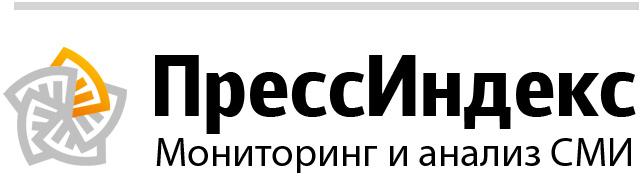 ОглавлениеГУ МЧС России по Республике ТатарстанВ отчете 49 сообщений из них 0 тем и 22 перепечаткиСтатистикаНовости вне сюжетовПожар в Высокогорском МРдата: 14 мая в 07:58
количество перепечаток: 1
источник: ГУ МЧС России по Республике ТатарстанПожар в Высокогорском МР 14 мая 2014 года в 01 ч. 48 мин. поступило сообщение о горении частного дома, расположенного по адресу: Высокогорский район, д. Тимофеевка, ул. Профсоюзная. Пострадавших нет. Площадь пожара 128 квадратных метров. Предварительна причина пожара: нарушение правил пожарной безопасности при монтаже электрооборудования.. К ликвидации последствий происшествия привлекались: 17 человек, 7 единиц техники, в том числе от МЧС России 7 человек, 3 единицы техники.
Фото с места происшествия.
Уважаемые жители Республики Татарстан! Будьте внимательны и осторожны при обращении с огнем, соблюдайте все правила пожарной безопасности и требования при эксплуатации электроприборов. Берегите свое жилье и жизни от огня!
"Телефон доверия" ПРЦ МЧС России 8-800-100-11-20
"Телефон доверия" ГУ МЧС России по РТ 8 (843) 292-64-09Пожар в Нурлатском МРдата: 14 мая в 07:40
количество перепечаток: 1
источник: ГУ МЧС России по Республике ТатарстанПожар в Нурлатском МР 14 мая 2014 года в 00 ч. 53 мин. поступило сообщение о горении частного дома, расположенного по адресу: Нурлатский район, д. Черебатырова, ул.Октяборьская. Информация о пострадавших уточняется. Площадь пожара 60 квадратных метров. Предварительна причина пожара: нарушение правил пожарной безопасности при монтаже и эксплуатации электрооборудования. К ликвидации последствий происшествия привлекались: 21 человек, 8 единиц техники, в том числе от МЧС России 15 человек, 5 единиц техники.
Фото из архива.
Уважаемые жители Республики Татарстан Будьте внимательны и осторожны при обращении с огнем, соблюдайте все правила пожарной безопасности и требования при эксплуатации электроприборов. Берегите свое жилье и жизни от огня
"Телефон доверия" ПРЦ МЧС России 8-800-100-11-20
"Телефон доверия" ГУ МЧС России по РТ 8 (843) 292-64-09Пожар в г. Азнакаеводата: 14 мая в 07:40
количество перепечаток: 1
источник: ГУ МЧС России по Республике ТатарстанПожар в г. Азнакаево 13 мая 2014 года в 23 ч. 53 мин. поступило сообщение о горении частного дома, расположенного по адресу: г. Азнакаево, ул.Котовского. Пострадавших нет. Площадь пожара 24 квадратных метра. Предварительна причина пожара: неосторожность при курении. К ликвидации последствий происшествия привлекались: 15 человек, 5 единиц техники, в том числе от МЧС России 9 человек, 2 единицы техники.
Фото из архива.
Уважаемые жители Республики Татарстан Будьте внимательны и осторожны при обращении с огнем, соблюдайте все правила пожарной безопасности и требования при эксплуатации электроприборов. Берегите свое жилье и жизни от огня
"Телефон доверия" ПРЦ МЧС России 8-800-100-11-20
"Телефон доверия" ГУ МЧС России по РТ 8 (843) 292-64-09ДТП в г. Казаньдата: 14 мая в 00:10
количество перепечаток: 1
источник: ГУ МЧС России по Республике ТатарстанДТП в г. Казань 13 мая 2014 года в 23 ч. 42 мин. поступило сообщение о ДТП в г. Казани на улице Нижнезаречная Дамба: наезд на велосипедиста. Данные о причинах ДТП и количестве пострадавших уточняются. К ликвидации последствий происшествия привлекались: 11 человек, 4 единицы техники, в том числе от МЧС России 3 человека, 1 единица техники.
Фото из архива.
Уважаемые участники дорожного движения! Главное управление МЧС России по Республике Татарстан напоминает о необходимости соблюдения установленных правил поведения на дороге. Не забывайте о том, что от вас зависят здоровье и жизни других людей. В случае любой беды вы всегда можете обратиться на единый номер вызова экстренных служб – «112». Звонки принимаются круглосуточно и бесплатно с городских и мобильных телефонов.
«Телефон доверия» ПРЦ МЧС России 8-800-100-11-20
«Телефон доверия» ГУ МЧС России по РТ 8 (843) 292-64-09Пожар в Елабужском МРдата: 14 мая в 00:01
источник: ГУ МЧС России по Республике ТатарстанПожар в Елабужском МР 13 мая 2014 года в 21 ч. 39 мин. поступило сообщение о горении нежилого дома, расположенного по адресу: Елабужский район, н.п.Костенеево, ул.Свиногорская. Информация о пострадавших уточняется. В результате пожара сгорела кровля дома. Площадь пожара 16 квадратных метров. Предварительна причина пожара: неосторожное обращение с огнем. К ликвидации последствий происшествия привлекались: 21 человек, 8 единиц техники, в том числе от МЧС России 15 человек, 5 единиц техники.
Фото из архива.
Уважаемые жители Республики Татарстан! Будьте внимательны и осторожны при обращении с огнем, соблюдайте все правила пожарной безопасности и требования при эксплуатации электроприборов. Берегите свое жилье и жизни от огня!
"Телефон доверия" ПРЦ МЧС России 8-800-100-11-20
"Телефон доверия" ГУ МЧС России по РТ 8 (843) 292-64-09Пожар в Пестречинском МРдата: 13 мая в 19:11
источник: ГУ МЧС России по Республике ТатарстанПожар в Пестречинском МР 13 мая 2014 года в 13 ч. 57 мин. поступило сообщение о возгорании частной бани, расположенной по адресу: Пестречинский район, н.п. Тогашево, ул. Космонавтов. Площадь пожара составила 6 квадратных метров. Пострадавших нет. Предварительная причина пожара: нарушение правил при сварочных работах К ликвидации последствий происшествия привлекались: 4 человека, 2 единицы техники, в том числе от МЧС России 4 человека, 1 единица техники.
Фото с места происшествия.
Уважаемые жители Республики Татарстан! Будьте внимательны и осторожны при обращении с огнем, соблюдайте все правила пожарной безопасности и требования при эксплуатации электроприборов. Берегите свое жилье и жизни от огня!
"Телефон доверия" ПРЦ МЧС России 8-800-100-11-20
"Телефон доверия" ГУ МЧС России по РТ 8 (843) 292-64-09Оперативные событиядата: 13 мая в 18:44
источник: ГУ МЧС России по Республике ТатарстанОперативные события
Элемент не найден!Пожар в Апастовском МРдата: 13 мая в 18:28
источник: ГУ МЧС России по Республике ТатарстанПожар в Апастовском МР 13 мая 2014 года в 14 ч. 00 мин. поступило сообщение о возгорании частного сарая с баней, расположенных по адресу: Апастовский МР, д. Верхнее Аткозино, ул. Камиля Якупова. В результате пожара сгорели два сарая с пристроенной баней, гараж, дощатый пристрой жилого дома и частично кровля дома. Площадь пожара 150 квадратных метров. Пострадавших нет. К ликвидации последствий происшествия привлекались: 20 человек, 7 единиц техники, в том числе от МЧС России 15 человек, 5 единиц техники.
Фото с места происшествия.
Уважаемые жители Республики Татарстан! Будьте внимательны и осторожны при обращении с огнем, соблюдайте все правила пожарной безопасности и требования при эксплуатации электроприборов. Берегите свое жилье и жизни от огня!
"Телефон доверия" ПРЦ МЧС России 8-800-100-11-20
"Телефон доверия" ГУ МЧС России по РТ 8 (843) 292-64-09Пожар в Альметьевском МРдата: 13 мая в 18:23
источник: ГУ МЧС России по Республике ТатарстанПожар в Альметьевском МР 13 мая 2014 года в 11 ч. 06 мин. поступило сообщение о возгорании частной бани, расположенной по адресу: Альметьевский район, н.п. Кузайкино, ул. Хрусталева. Площадь пожара составила 9 квадратных метров. Информация о пострадавших уточняется. Предварительная причина пожара нарушение правил монтажа электрооборудования. К ликвидации последствий происшествия привлекались: 6 человек, 2 единицы техники, в том числе от МЧС России 3 человека, 1 единица техники.
Фото с места происшествия.
Уважаемые жители Республики Татарстан! Будьте внимательны и осторожны при обращении с огнем, соблюдайте все правила пожарной безопасности и требования при эксплуатации электроприборов. Берегите свое жилье и жизни от огня!
"Телефон доверия" ПРЦ МЧС России 8-800-100-11-20
"Телефон доверия" ГУ МЧС России по РТ 8 (843) 292-64-09ДТП в г. Елабугадата: 13 мая в 17:57
источник: ГУ МЧС России по Республике ТатарстанДТП в г. Елабуга 13 мая 2014 года в 16 ч. 28 мин. поступило сообщение о ДТП в г. Елабуга, на перекрестке ул. Морджани и пр. Мира: столкновение двух автомобилей. Пострадавших нет. К ликвидации последствий происшествия привлекались: 11 человек, 4 единицы техники, в том числе от МЧС России 6 человек, 2 единицы техники.
Фото с места происшествия.
Уважаемые участники дорожного движения! Главное управление МЧС России по Республике Татарстан напоминает о необходимости соблюдения установленных правил поведения на дороге. Не забывайте о том, что от вас зависят здоровье и жизни других людей. В случае любой беды вы всегда можете обратиться на единый номер вызова экстренных служб – «112». Звонки принимаются круглосуточно и бесплатно с городских и мобильных телефонов.
«Телефон доверия» ПРЦ МЧС России 8-800-100-11-20
«Телефон доверия» ГУ МЧС России по РТ 8 (843) 292-64-09Пожар в г. Заинскдата: 13 мая в 17:16
количество перепечаток: 1
источник: ГУ МЧС России по Республике ТатарстанПожар в г. Заинск 13 мая 2014 года в 11 ч. 36 мин. поступило сообщение о возгорании частного дома с надворными постройками, расположенными по адресу: г. Заинск, ул. Луговая. Площадь пожара составила 118 квадратных метров. Пострадавших нет. Предварительная причина пожара – поджог. К ликвидации последствий происшествия привлекались: 13 человек, 5 единиц техники, в том числе от МЧС России 5 человек, 1 единица техники.
Фото с места происшествия.
Уважаемые жители Республики Татарстан! Будьте внимательны и осторожны при обращении с огнем, соблюдайте все правила пожарной безопасности и требования при эксплуатации электроприборов. Берегите свое жилье и жизни от огня!
"Телефон доверия" ПРЦ МЧС России 8-800-100-11-20
"Телефон доверия" ГУ МЧС России по РТ 8 (843) 292-64-09Пожар в Кайбицком МРдата: 13 мая в 17:09
источник: ГУ МЧС России по Республике ТатарстанПожар в Кайбицком МР 13 мая 2014 года в 13 ч. 00 мин. произошло возгорание деревянной обрешетки ангара, расположенного по адресу: Кайбицкий район, с. Сосновка, ул. Набережная. Площадь пожара составила 360 квадратных метров. Пострадавших нет. Предварительная причина: нарушение правил безопасности при эксплуатации электрооборудования К ликвидации последствий происшествия привлекались: 13 человек, 7 единиц техники, в том числе от МЧС России 5 человек, 2 единицы техники.
Фото с места происшествия.
Уважаемые жители Республики Татарстан! Будьте внимательны и осторожны при обращении с огнем, соблюдайте все правила пожарной безопасности и требования при эксплуатации электроприборов. Берегите свое жилье и жизни от огня!
"Телефон доверия" ПРЦ МЧС России 8-800-100-11-20
"Телефон доверия" ГУ МЧС России по РТ 8 (843) 292-64-09В Главном управлении МЧС России по Республике Татарстан сегодня предостерегли от преждевременных купаний.дата: 13 мая в 16:39
количество перепечаток: 6
источник: ГУ МЧС России по Республике ТатарстанВода еще не прогрелась, температура воды не превышает 10 градусов и резкое переохлаждение организма может закончиться трагически. Главное управление МЧС России по Республике Татарстан предупреждает: несмотря на установившуюся жаркую погоду, купание в мае – огромный риск для жизни. Купание в холодной воде может привести к судорогам — резкому и очень болезненному сокращению мышц. Это очень опасно: судороги – одна из основных причин гибели на воде. Будьте предельно осторожны. Кроме того, купание в непрогретой воде опасно не только судорогами. Когда, нагревшись на солнце, человек резко погружается в ледяную воду, может произойти остановка сердца или сухое утопление – когда из-за спазма, вызванного перепадом температур, происходит остановка дыхания.Отдых у воды всегда требует осторожности и внимания.На дне могут быть неизвестные ямы, коряги и другие посторонние предметы. В МЧС настойчиво рекомендуют воздержаться от распития алкоголя на берегу – купание в нетрезвом виде выступает главной причиной гибели людей на воде.Особый контроль нужен за малолетними детьми – они могут утонуть почти мгновенно.Купальный сезон начинается с 1 июня. Сейчас в муниципальных образованиях республики готовят официальные пляжи, где разместят спасательные посты, очистят дно, создадут необходимую бытовую инфраструктуру. В течение всего лета на каждом из пляжей планируется ежедневное дежурство спасателей-общественников, по местам несанкционированного купания инспекторы ГИМС будут проводить специальные рейды.Насколько обучено население, таков и уровень его защиты в случае ЧСдата: 13 мая в 16:21
количество перепечаток: 1
источник: ГУ МЧС России по Республике ТатарстанС такими словами заместитель начальника Главного управления МЧС РФ по Республике Татарстан Андрей Орлов обратился к более ста руководителям учебных, дошкольных учреждений Советского района, специалистам отделов образования исполнительного комитета г. Казань и преподавателям ОБЖ во время проведения инструкторско-методического занятия, которое состоялось сегодня на базе казанской школы №111. В рамках данного мероприятия до слушателей была доведена методика подготовки и проведения Дня защиты детей, традиционно проводимого во всех общеобразовательных учреждениях республики в преддверии летних школьных каникул.В своем выступлении Андрей Орлов также отметил, что важность данного мероприятия высока, так как безопасность жизнедеятельности населения выходит на все более высокий уровень. Большое внимание безопасности населения уделяет и Правительство Татарстана, в республике значимая работа проводится по развитию комплексной системы экстренного оповещения населения, так как основа защиты людей – это своевременное оповещение населения об угрозе или возникновении ЧС, а также обучение правильным действиям в случае ЧС. А, как известно, основы безопасного поведения необходимо закладывать с детства в школах и детских садах. От заложенных с детства основ поведения в экстремальных ситуациях зависит и культура поведения человека в жизни. В заключение своего выступления заместитель начальника главного управления пожелал всем участникам семинара плодотворной работы, меньше формализма и больше практического и живого общения с детьми.О безопасности на воде, правилах поведения и мерах обучения детей безопасным навыкам на водоемах рассказала участникам семинара заместитель начальника отдела ГИМС ГУ МЧС РФ по РТ Регина Гаязова. Как отметила докладчик в своем выступлении, ежегодно в республике на воде погибает около 200 человек, причинами трагедий на воде являются купание в необорудованных местах, купание в состоянии алкогольного опьянения, а среди детей больше всего жертвами воды становятся те, кто не умеет плавать или остался без присмотра взрослых. Так как летом многие дети уезжают отдыхать в загородные детские лагеря, которые находятся около водоемов, Регина Гаязова напомнила также слушателям и о выборе безопасного места купания детей и, конечно же, рассказала о том, как оказывать первую помощь утопающему.Надо сказать, что подобные мероприятия проводятся ежегодно и аудитория обучаемых, кто непосредственно связан с воспитанием детей, постоянно расширяется, вместе с тем такие обучающие мероприятия приносят и свои положительные результаты. Как отметил директор школы №111, благодаря таким учебным занятиям дети знают через какие эвакуационные выходы нужно покидать здание школы в случае ЧС, в каком безопасном месте на улице им надо находиться.- Сегодня у нас проходило мероприятие по отработке практических действий и навыков в случае возникновения пожара. Мероприятие такое у нас проходит ежегодно, оно необходимо для того, чтобы дети умели вести себя в чрезвычайной ситуации, а педагоги знали, как действовать в случае ЧС и обезопасить жизнь учеников, - рассказала в интервью директор школы №111 Анастасия Звездина. – Также здесь отрабатываются навыки технического персонала, вахтер должна знать, как подавать сигнал тревоги, какие двери открывать. Ведь любой человек даже взрослый может растеряться, когда случается непредвиденная ситуация, тем более, когда в школе почти 700 детей, поэтому обучение навыкам поведения необходимо.После теоретической части перед участниками семинара во дворе школы состоялся практический показ возможностей пожарной и спасательной техники в случае пожара в школе. По сценарию занятия возгорание произошло в столовой из –за короткого замыкания электроплиты. В школе сразу сработало речевое оповещение о ЧС, и все школьник вместе с преподавателями стали покидать здание через эвакуационные выходы и собираться для проверки в школьном дворе. Тут же к школе примчались пожарные машины и спасатели на спецтехнике. Пожарные развернули автолестницу для спасения ученика с кровли двухэтажного пристроя, который оказался отрезанным от выхода. А спасатели продемонстрировали спасение пострадавших с помощью наклонного траверса и вертикального спуска вниз по спасательной веревке. После чего учеников обучили действиям с первичными средствами пожаротушения в случае возгорания.- Сегодня у нас прошло инструкторско-методического занятие с руководителями учебных, дошкольных учреждений Советского района, специалистами отделов образования исполнительного комитета г. Казань и преподавателями ОБЖ по порядку проведения Дня защиты детей. Такой день мы проводим обычно в школах в конце мая как бы заключительный этап обучения детей в процессе учебного года основам безопасности жизнедеятельности, то есть чему научили детей и каким практическим навыкам, - рассказал о целях мероприятия заместитель начальника Главного управления МЧС РФ по Республике Татарстан Андрей Орлов. - Директор школы отвечает за организацию учебного процесса, именно такая категория руководителей должна знать все требования пожарной безопасности школы, ведь школы - это у нас объекты с массовым пребыванием людей. Директора школ проходят пожарно-технический минимум. Но кроме пожарной опасности школы у нас могут располагаться в зонах химически опасных объектов, в зонах паводковой ситуации, террористических актов, поэтому должна быть готовность к экстренной эвакуации в любом случае.Итогом проведения инструкторско-методических занятий с руководителями общеобразовательных учреждений станет День защиты детей, который традиционно будет организован в последние майские учебные дни во всех школах республики.
фоторепортаж: http://mchs.tatarstan.ru/rus/foto.htm/photoreport/608310.htmПожар в г. Бугульмадата: 13 мая в 15:54
количество перепечаток: 1
источник: ГУ МЧС России по Республике ТатарстанПожар в г. Бугульма 13 мая 2014 года в 14 ч. 00 мин. поступило сообщение о возгорании частного сарая, расположенного по адресу: г. Бугульма, ул.З. Космодемьянской. Площадь пожара 48 квадратных метров. Пострадавших нет. К ликвидации последствий происшествия привлекались: 19 человек, 7 единиц техники, в том числе от МЧС России 10 человек, 3 единицы техники.
Фото с места происшествия.
Уважаемые жители Республики Татарстан! Будьте внимательны и осторожны при обращении с огнем, соблюдайте все правила пожарной безопасности и требования при эксплуатации электроприборов. Берегите свое жилье и жизни от огня!
"Телефон доверия" ПРЦ МЧС России 8-800-100-11-20
"Телефон доверия" ГУ МЧС России по РТ 8 (843) 292-64-09ДТП в г. Набережные Челныдата: 13 мая в 14:26
количество перепечаток: 1
источник: ГУ МЧС России по Республике ТатарстанДТП в г. Набережные Челны 13 мая 2014 года в 10 ч. 10 мин. поступило сообщение о ДТП в г. Набережные Челны, Индустриальный проезд: столкновение автомобилей. Данные о причинах ДТП и количестве пострадавших уточняются. К ликвидации последствий происшествия привлекались: 10 человек, 4 единицы техники, в том числе от МЧС России 5 человек, 1 единица техники.
Фото с места происшествия.
Уважаемые участники дорожного движения! Главное управление МЧС России по Республике Татарстан напоминает о необходимости соблюдения установленных правил поведения на дороге. Не забывайте о том, что от вас зависят здоровье и жизни других людей. В случае любой беды вы всегда можете обратиться на единый номер вызова экстренных служб – «112». Звонки принимаются круглосуточно и бесплатно с городских и мобильных телефонов.
«Телефон доверия» ПРЦ МЧС России 8-800-100-11-20
«Телефон доверия» ГУ МЧС России по РТ 8 (843) 292-64-0974 раза выезжали пожарные подразделения на тушение загораний сухой травы и мусора за минувшие суткидата: 13 мая в 14:12
количество перепечаток: 4
источник: ГУ МЧС России по Республике ТатарстанС начала 2014 года пожарные подразделения на ликвидацию загораний сухой травы привлекались 1087 раз, что на 52,5% больше, чем за аналогичный период прошлого года.Только за 11 мая, в Республике Татарстан пожарные подразделения 36 раз выезжали на ликвидацию загораний сухой травы и 38 раз на возгорание мусора. Опасность пала сухой травы и сжигания мусора заключается в том, что огонь может быстро распространиться и перекинуться на строения. Так, в текущем году на территории республики произошло 24 пожара в домах и строениях от перехода огня от сухой травы, на которых погиб 1 человек и 3 человека получили травмы, из них один ребенок.Для справки: 19 апреля при разведении костра вблизи д. Базяково Алексеевского района погиб мужчина. 23 апреля при сжигании сухой травы на берегу реки Казанка возле с. Куркачи Высокогорского района получил ожоги мальчик 12 лет. В настоящее время находится в тяжелом состоянии в больнице.В этом году принято Постановление Правительства РФ № 113 от 17 февраля 2014 года «О внесении изменений в Правила противопожарного режима в РФ», в котором впервые определен порядок выжиганий сухой травы на земельных участках. В соответствии с ним сжигание сухой травы, как исключительная мера уборки территории, допустимо только в безветренную погоду при соблюдении определенных требований:- для выжигания травы у граждан должно быть соответствующее разрешение руководителя, председателя кооператива;- территория вокруг участка для выжигания сухой травы должна быть очищена в радиусе 25-30 метров от сухостойных деревьев и других горючих материалов, а также отделена противопожарной минерализованной полосой шириной не менее 1,4 метра;- территория должна быть оборудована средствами пожаротушения;- запрещено сжигать траву и мусор на расстоянии менее 50 метров от жилых зданий и хозяйственных построек. Необходимо обеспечить непрерывный контроль над горением.За нарушение требований пожарной безопасности вне условий особого противопожарного режима гражданам, должностным и юридическим лицам предусмотрена административная ответственность согласно части 1 статьи 20.4 КоАП РФ в виде предупреждения или наложения административного штрафа:- на граждан – в размере от 1 тысячи до 1,5 тысяч рублей;- на должностных лиц – от 6 тысяч до 15 тысяч рублей;- на юридических лиц – от 150 тысяч до 200 тысяч рублей.Помимо возможных материальных потерь, весенние палы наносят серьезный ущерб экологии.Выжигание растительности нарушает естественное природное равновесие, которое складывалось веками. С исчезновением органики прекращаются почвообразовательные процессы, уменьшается количество гумуса, нарушается почвенная структура и резко падает плодородие, почва теряет способность удерживать влагу, начинается ее разрушение – эрозия. Оставшиеся в золе после сгорания минеральные соли легко растворяются в воде, они вымываются, частично выветриваются и безвозвратно теряются для почвы.В огне погибают семена цветковых растений, сорняки же, наоборот, имея мощные корневища, выживают и увеличивают свою численность. В результате выжигания происходит деградация растительного покрова, обедняется его видовой состав.Огонь уничтожает на своем пути все живое, гибнут животные, птицы, насекомые.Активно развиваются и болезнетворные микроорганизмы. Постоянное окуривание растений ядовитым дымом и осаждение на листьях частиц сажи ослабляют растения и создают дополнительные условия для ещё большего их заражения.При пожарах в атмосферу выделяется большое количество ядовитого дыма, а сопутствующая палам практика сжигания мусора является прямым источником попадания в воздух опасных стойких органических загрязнителей. Многие выделяемые при горении вещества обладают чрезвычайно высокой токсичностью и воздействуют на иммунную систему человека.Главное управление МЧС России по Республике Татарстан призывает татарстанцев быть крайне осторожными в обращении с огнем. Сохраните не только имущество, но и здоровье, и природные богатства!ДТП в г. Набережные Челныдата: 13 мая в 13:17
количество перепечаток: 1
источник: ГУ МЧС России по Республике ТатарстанДТП в г. Набережные Челны 13 мая 2014 года в 10 ч. 17 мин. поступило сообщение о ДТП в г. Набережные Челны, ул. Раскольникова: столкновение автомобилей. Данные о причинах ДТП и количестве пострадавших уточняются. К ликвидации последствий происшествия привлекались: 9 человек, 3 единицы техники, в том числе от МЧС России 4 человека, 1 единица техники.
Фото с места происшествия.
Уважаемые участники дорожного движения! Главное управление МЧС России по Республике Татарстан напоминает о необходимости соблюдения установленных правил поведения на дороге. Не забывайте о том, что от вас зависят здоровье и жизни других людей. В случае любой беды вы всегда можете обратиться на единый номер вызова экстренных служб – «112». Звонки принимаются круглосуточно и бесплатно с городских и мобильных телефонов.
«Телефон доверия» ПРЦ МЧС России 8-800-100-11-20
«Телефон доверия» ГУ МЧС России по РТ 8 (843) 292-64-09ДТП в Актанышском МРдата: 13 мая в 11:25
источник: ГУ МЧС России по Республике ТатарстанДТП в Актанышском МР 13 мая 2014 года в 03 ч. 32 мин. поступило сообщение о ДТП в Актанышском районе, 10 км автодороги «Актаныш-Казкеево: столкновение двух автомобилей. Данные о причинах ДТП и количестве пострадавших уточняются. К ликвидации последствий происшествия привлекались: 15 человек, 6 единиц техники, в том числе от МЧС России 6 человек, 2 единицы техники.
Фото с места происшествия.
Уважаемые участники дорожного движения! Главное управление МЧС России по Республике Татарстан напоминает о необходимости соблюдения установленных правил поведения на дороге. Не забывайте о том, что от вас зависят здоровье и жизни других людей. В случае любой беды вы всегда можете обратиться на единый номер вызова экстренных служб – «112». Звонки принимаются круглосуточно и бесплатно с городских и мобильных телефонов.
«Телефон доверия» ПРЦ МЧС России 8-800-100-11-20
«Телефон доверия» ГУ МЧС России по РТ 8 (843) 292-64-09Пожар в Чистопольском МРдата: 13 мая в 10:07
источник: ГУ МЧС России по Республике ТатарстанПожар в Чистопольском МР 13 мая 2014 года в 06 ч. 02 мин. произошло возгорание частного дома, расположенного по адресу: Чистопольский МР, село Фиков Колок, ул. Полевая площадь пожара составила 20 квадратных метров. Информация о пострадавших уточняется. К ликвидации последствий происшествия привлекались: 14 человек, 4 единицы техники, в том числе от МЧС России 12 человек, 3 единицы техники.
Фото из архива
Уважаемые жители Республики Татарстан Будьте внимательны и осторожны при обращении с огнем, соблюдайте все правила пожарной безопасности и требования при эксплуатации электроприборов. Берегите свое жилье и жизни от огня
"Телефон доверия" ПРЦ МЧС России 8-800-100-11-20
"Телефон доверия" ГУ МЧС России по РТ 8 (843) 292-64-09Характерные происшествия за минувшие суткидата: 13 мая в 09:57
количество перепечаток: 1
источник: ГУ МЧС России по Республике ТатарстанПроисшествия за 12 мая по состоянию на 24.00:Пожарные подразделения ГПС Главного управления МЧС России по РТ выезжали по тревоге 101 раз. Из них на тушение загораний мусора – 13 раз, на тушение сухой травы - 7 раз. Пожарные республики ликвидировали – 12 пожаров, из них в жилом секторе – 4 пожара. Спасено – 2 человека.Причинами пожаров стали: НППБ при эксплуатации электрооборудования – 2 пожара, неосторожное обращение с огнем – 3 пожара, неисправность отопительной печи – 2 пожара, нарушение правил технической эксплуатации электрооборудования – 1 пожар, нарушение правил эксплуатации печи- 1 пожар, причина устанавливается – 3 пожара.Выезды подразделений пожарной охраны на проведение аварийно-спасательных работ при ликвидации последствий ДТП - 15 раз. Спасено – 9 человека.Выезды подразделений ДПО на тушение пожаров - 2 раза.Выезды дежурных подразделений ПСС при МЧС РТ – 11 раз. Из них на разблокировку дверей – 4 раза, на ДТП – 1 раз, на прочее – 6 раз.Пожар12.05.2014 г. 04.40 г. Азнакаево, ул. Нефтяников дом № 10 кв. № 27.Пожар на балконе четвертого этажа и крыши четырехэтажного трех подъездного кирпичного жилого дома размером в плане 65x20 м. Площадь пожара 153 кв.м. В ходе тушения пожара сотрудниками пожарной охраны по лестничным маршам спасены 2 человека. Предварительная причина пожара – неосторожное обращение с огнем.Гидрологическая обстановкаНа Куйбышевском водохранилище уровень воды составил 51,51 м (-4 см), отметка опасного критического уровня 54,54 м.На Нижнекамском водохранилище уровень воды составил 63,38 м (-4 см), отметка опасного критического уровня 65,90 м.Главное управление МЧС России по РТ предупреждает:· не злоупотребляйте спиртными напитками, никогда не курите в постели!· не оставляйте детей без присмотра, научите их элементарным правилам пожарной безопасности;·- никогда не пользуйтесь неисправной электропроводкой, не перегружайте электросеть, соблюдайте осторожность при использовании электрообогревателей;· не оставляйте включенные электробытовые и газовые приборы без присмотра.Помните: пожар не возникает сам по себе. Его причина - людская халатность и беспечность в обращении с огнем. В состоянии алкогольного опьянения человек теряет контроль над собой и своими действиями, и тем более не может нести никакой ответственности за жизнь другого человека.Пожар в Альметьевском МРдата: 13 мая в 09:24
источник: ГУ МЧС России по Республике ТатарстанПожар в Альметьевском МР 12 мая 2014 года в 16 ч. 24 мин. произошло возгорание частной бани и сарая, расположенного по адресу: Альметьевский МР, деревня Кузайкино, ул. Заречная. Площадь пожара составила 24 квадратных метра. Информация о пострадавших уточняется. К ликвидации последствий происшествия привлекались: 8 человек, 4 единицы техники, в том числе от МЧС России 4 человека, 2 единицы техники.
Фото с места происшествия.
Уважаемые жители Республики Татарстан Будьте внимательны и осторожны при обращении с огнем, соблюдайте все правила пожарной безопасности и требования при эксплуатации электроприборов. Берегите свое жилье и жизни от огня
"Телефон доверия" ПРЦ МЧС России 8-800-100-11-20
"Телефон доверия" ГУ МЧС России по РТ 8 (843) 292-64-09ДТП в Высокогорском МРдата: 13 мая в 09:24
источник: ГУ МЧС России по Республике ТатарстанДТП в Высокогорском МР 12 мая 2014 года в 12 ч. 55 мин. Высокогорский МР, проспект Бирюли ул. Песчаная произошло столкновение двух автомобилей. Данные о причинах ДТП и количестве пострадавших уточняются. К ликвидации последствий происшествия привлекались: 8 человек, 3 единицы техники, в том числе от МЧС России 3 человека, 1 единица техники.
Фото из архива.
Уважаемые участники дорожного движения Главное управление МЧС России по Республике Татарстан напоминает о необходимости соблюдения установленных правил поведения на дороге. Не забывайте о том, что от вас зависят здоровье и жизни других людей. В случае любой беды вы всегда можете обратиться на единый номер вызова экстренных служб – «112». Звонки принимаются круглосуточно и бесплатно с городских и мобильных телефонов.
«Телефон доверия» ПРЦ МЧС России 8-800-100-11-20
«Телефон доверия» ГУ МЧС России по РТ 8 (843) 292-64-09Пожар в г. Казаньдата: 13 мая в 09:24
количество перепечаток: 1
источник: ГУ МЧС России по Республике ТатарстанПожар в г. Казань 12 мая 2014 года в 15 ч. 12 мин. произошло возгорание частного дома, расположенного по адресу: г. Казань, поселок Мирный, ул. Надпойменная площадь пожара составила 100 квадратных метров. Информация о пострадавших уточняется. К ликвидации последствий происшествия привлекались: 18 человек, 7 единиц техники, в том числе от МЧС России 14 человек, 5 единиц техники.
Фото из архива.
Уважаемые жители Республики Татарстан Будьте внимательны и осторожны при обращении с огнем, соблюдайте все правила пожарной безопасности и требования при эксплуатации электроприборов. Берегите свое жилье и жизни от огня
"Телефон доверия" ПРЦ МЧС России 8-800-100-11-20
"Телефон доверия" ГУ МЧС России по РТ 8 (843) 292-64-09Пожар в г. Альметьевскдата: 13 мая в 09:24
источник: ГУ МЧС России по Республике ТатарстанПожар в г. Альметьевск 13 мая 2014 года в 05 ч. 49 мин. произошло возгорание частной бани, расположенной по адресу: г. Альметьевск, ул. Трудовая площадь пожара составила 90 квадратных метров. Информация о пострадавших уточняется. К ликвидации последствий происшествия привлекались: 12 человек, 3 единицы техники, в том числе от МЧС России 8 человек, 2 единицы техники.
Фото с места происшествия.
Уважаемые жители Республики Татарстан Будьте внимательны и осторожны при обращении с огнем, соблюдайте все правила пожарной безопасности и требования при эксплуатации электроприборов. Берегите свое жилье и жизни от огня
"Телефон доверия" ПРЦ МЧС России 8-800-100-11-20
"Телефон доверия" ГУ МЧС России по РТ 8 (843) 292-64-09Пожар в г. Казаньдата: 13 мая в 09:24
источник: ГУ МЧС России по Республике ТатарстанПожар в г. Казань 12 мая 2014 года в 21 ч. 05 мин. произошло возгорание электрического щитка в подъезде жилого дома, расположенного по адресу: г. Казань, ул. Кул-Гали площадь пожара составила 1 квадратный метр. Информация о пострадавших уточняется. К ликвидации последствий происшествия привлекались: 8 человек, 3 единицы техники, в том числе от МЧС России 4 человека, 1 единица техники.
Фото из архива.
Уважаемые жители Республики Татарстан Будьте внимательны и осторожны при обращении с огнем, соблюдайте все правила пожарной безопасности и требования при эксплуатации электроприборов. Берегите свое жилье и жизни от огня
"Телефон доверия" ПРЦ МЧС России 8-800-100-11-20
"Телефон доверия" ГУ МЧС России по РТ 8 (843) 292-64-09Пожар в Дрожжановском МРдата: 13 мая в 09:24
количество перепечаток: 1
источник: ГУ МЧС России по Республике ТатарстанПожар в Дрожжановском МР 13 мая 2014 года в 02 ч. 48 мин. произошло возгорание частной бани, расположенной по адресу: Дрожжановский МР, село Старое Ильмово, ул. Колхозная площадь пожара составила 27 квадратных метров. Информация о пострадавших уточняется. К ликвидации последствий происшествия привлекались: 16 человек, 6 единиц техники, в том числе от МЧС России 6 человек, 2 единицы техники.
Фото с места происшествия.
Уважаемые жители Республики Татарстан Будьте внимательны и осторожны при обращении с огнем, соблюдайте все правила пожарной безопасности и требования при эксплуатации электроприборов. Берегите свое жилье и жизни от огня
"Телефон доверия" ПРЦ МЧС России 8-800-100-11-20
"Телефон доверия" ГУ МЧС России по РТ 8 (843) 292-64-09ГУ МЧС России по Республике Татарстан (Региональные СМИ)В отчете 53 сообщения из них 0 тем и 21 перепечаткаСтатистикаНовости вне сюжетовдата: 14 мая в 08:35
источник: Приволжский региональный центр МЧС РоссииВ Новочбксарске состоялся пожарный рейд по неблагополучным семьям rss
12 и 13 мая в Новочебоксарске состоялся профилактический рейд по неблагополучным семьям. Прошел он совместно с сотрудниками полиции и специалистами Новочебоксарского отделения ВДПО, которые также призвали ответственно относиться к воспитанию детей, ограждая их от несчастных случаев. Участники рейда охватили 13 семей.В составе профилактической группы - сотрудники отдела надзорной деятельности: капитан внутренней службы Михаил Илларионов, дознаватель лейтенант внутренней службы Артем Николаев, инспектор старший лейтенант внутренней службы Сергей Афанасьев охватили семьи, проживающие по ул. Ж.Крутовой д.16, д.15, Заводская д.10, ул. Винокурова д.3, д.5,ул. Парковая д.19, ул. Коммунистическая д.34, д.14, ул. Молодежная, переулок Химиков, ул. Набережная, ул. Силикатная. В ходе рейда сотрудники МЧС России проверили состояние подъездов и проездов, вокруг жилых домов, провели беседу и инструктажи о профилактике пожаров в жилье и вручили памятки по пожарной безопасности.Как рассказал Михаил Илларионов, неблагополучным семьям уделяется особое внимание. В большинстве из них - злоупотребляют спиртными напитками, а дети предоставлены сами себе. Именно в таких социально-неблагополучных семьях риск возникновения пожара значительно возрастает. Кроме того, в ходе рейда сотрудники МЧС выявили нарушения правил техники безопасности, в плохом состоянии во многих домах находится электропроводка, оплавлены розетки и выключатели. Сотрудники МЧС России напомнили, как вести себя в быту, и особенно во время пожара. Очень часто при проведении рейдов по неблагополучным семьям инспекторы обнаруживают, что дети находятся одни дома, случается и так, что родители закрывают их на ключ снаружи, и в случае пожара им не выйти из жилища, ведь игры дети придумывают себе сами, из подручных средств, которыми могут оказаться и спички, и, конечно же они не задумываются о последствии к которым их игры могут привести. Это, прежде всего, обязанность родителей рассказать, объяснить ребенку к чему могут привести последствия игры со спичками, научить ребенка элементарным правилам действия в случае возникновения пожара. Со всеми родителями специалисты провели беседы, вручили им памятки, где подробно описаны правила пожарной безопасности и способ вызова экстренных служб.Кроме того, профилактическая группа провела рейд в садоводческом товариществе «Треугольник». На сходе с садоводами сотрудники МЧС России провели инструктаж по профилактике пожаров, рассказали что делать если произошел пожар и вручили памятки по пожарной безопасности. В жилом фонде в 2014 году произошло 8 пожаров.Всего с начала года в Новочебоксарске произошел 21 пожар, в результате которых погибло два человека, двое травмированных. В прошлом году за аналогичный период зарегистрировано 12 огненных происшествий: один человек погиб, двое получили травмы.
Оцените информацию, представленную на данной странице: 1 2 3 4 5 Прокомментируйте страницу ФИО: * Номер телефона: * Комментарий: * Введите текст с картинки: * Прослушать Спасибо, Ваш комментарий принят!
« Назад
Оперативная информация Прогнозы Порыв газоснабжения в Самарской области / 11 Мая 19:45 Падение учебно - тренировочного самолёта в Ульяновской области / 08 Мая 10:39 ДТП в Нижнем Новгороде с участием пассажирского автобуса. / 06 Мая 07:35 Ежедневный оперативный прогноз возникновения и развития ЧС на территории ПФО на 14.05.2014 года. 13 Мая 17:04 Ежедневный оперативный прогноз возникновения и развития ЧС на территории ПФО на 13.05.2014 года. 12 Мая 15:10 Ежедневный оперативный прогноз возникновения и развития ЧС на территории ПФО на 12.05.2014 года. 11 Мая 17:50 Экстренные телефоны: Закрыть Республика Адыгея Республика Башкортостан Республика Бурятия Республика Алтай Республика Дагестан Республика Ингушетия Кабардино-Балкарская Республика Республика Калмыкия Республика Карачаево-Черкессия Республика Карелия Республика Коми Республика Марий Эл Республика Мордовия Республика Саха (Якутия) Республика Северная Осетия-Алания Республика Татарстан Республика Тыва Удмуртская Республика Республика Хакасия Чеченская республика Чувашская Республика Алтайский край Забайкальский край Камчатский край Краснодарский край Красноярский край Пермский край Приморский край Ставропольский край Хабаровский край Амурская область Архангельская область Астраханская область Белгородская область Брянская область Владимирская область Волгоградская область Вологодская область Воронежская область Ивановская область Иркутская область Калининградская область Калужская область Кемеровская область Кировская область Костромская область Курганская область Курская область Ленинградская область Липецкая область Магаданская область Московская область Мурманская область Нижегородская область Новгородская область Новосибирская область Омская область Оренбургская область Орловская область Пензенская область Псковская область Ростовская область Рязанская область Самарская область Саратовская область Сахалинская область Свердловская область Смоленская область Тамбовская область Тверская область Томская область Тульская область Тюменская область Ульяновская область Челябинская область Ярославская область Москва Санкт-Петербург Еврейская автономная область Ненецкий автономный округ Ханты-Мансийский автономный округ - Югра Чукотский автономный округ Ямало-Ненецкий автономный округ По вашему запросу не найдено совпадений Сменить регион
Анонсы Пресс-релизы с 13 по 15 мая 2014 года в г. Ижевске, Удмуртская Республика пройдут соревнования по легкой атлетике Спартакиады ПРЦ МЧС России. 12 Мая Каждую среду в 18:15 на телеканале "Россия 24–Нижний Новгород" смотрите очередной выпуск передачи «Школа безопасности» 15 Октября 2013 Первенство Приволжского регионального центра МЧС России по спасательному спорту / 08 Июня 2012 Открытие Приволжского филиала Центра экстренной психологической помощи МЧС России / 17 Октября 2011 Людям с ограниченными возможностями помогут в трудоустройстве / 05 Сентября 2011 Интервью Коротков Алексей Константинович Паводок в Приволжском федеральном округе под контролем МЧС. Коротков Алексей Константинович Начальник управления гражданской защиты Андрей Сухов Силы и средства подразделений ГИМС к действиям по ликвидации ЧС на водных объектах всегда готовы Андрей Сухов Начальник отдела государственной инспекции по маломерным судам ПРЦ МЧС России Василий Розов В 2013 году спортивный коллектив регионального центра впервые в своей истории занял первое место в Спартакиаде МЧС России Василий Розов Начальник физической подготовки и спорта ПРЦ МЧС РоссииЛесные пожары – большая бедадата: 14 мая в 08:25
источник: Новая жизнь (spas-rt.ru)Самое пристальное внимание в весенние месяцы должно уделяться пожарной безопасности лесов и прилегающих к ним территорий. И не случайно распоряжением Кабинета Министров РТ на территории республики период с 20 апреля по 15 мая был объявлен периодом особого противопожарного режима. Марат САБИРОВ, директор ГКУ «Болгарское лесничество». По данным МЧС Татарстана, сейчас в республике под угрозой возникновения пожаров находятся 86 населённых пунктов, которые в основном граничат с лесами. В этот список входят поселения шести районов, в том числе и Спасского. С наступлением пожароопасного периода по Приволжскому федеральному округу уже произошло 39 лесных пожаров. В конце апреля – начале мая все, как правило, приводят в порядок свои приусадебные участки, сжигают прошлогодний мусор. К тому же многие стремятся выехать на отдых в лесную зону. Однако не все, к сожалению, соблюдают правила пожарной безопасности. К примеру, не учитывают, что по сухой траве раздуваемый ветром огонь легко может перекинуться на деревья и привести к большой беде. В период особого противопожарного режима было организовано круглосуточное дежурство, патрулирование отдельных лесных участков согласно разработанному графику. Для этого созданы мобильные группы в составе представителей лесной охраны, сотрудников МВД и МЧС. Кроме того, проводились мероприятия по благоустройству лесной зоны, прилегающей к автомобильным трассам и населённым пунктам (установка аншлагов, шлагбаумов, беседок для отдыха, устройство и уход за минерализированными полосами). Но как бы ни контролировали ситуацию спасатели, пожары всё же случаются нередко, и основной их причиной по-прежнему является человеческий фактор. Поэтому ещё раз напоминаем: будьте предельно внимательными при обращении с огнём в лесной зоне. Не оставляйте после себя мусор, следите, чтобы после ухода костёр был потушен до конца. Кстати, нарушителей правил пожарной безопасности ждёт административное наказание в виде штрафа: для физических лиц — от 2 до 5 тысяч рублей, должностных – от 7 до 50 тысяч рублей, юридических – от 50 тысяч до 1 миллиона рублей. На сегодняшний день территория лесного фонда нашего лесничества составляет 18852 гектара. Это огромное богатство, и оно нуждается в постоянной заботе и защите.
Будь в курсе последних событий! Читай tatmedia.ruМЧС Татарстана предостерегает от преждевременных купанийдата: 14 мая в 07:30
количество перепечаток: 1
источник: Intertat.ruВода еще не прогрелась, температура воды не превышает 10 градусов и резкое переохлаждение организма может закончиться трагически. Несмотря на установившуюся жаркую погоду, купание в мае – огромный риск для жизни. Купание в холодной воде может привести к судорогам — резкому и очень болезненному сокращению мышц. Это очень опасно: судороги – одна из основных причин гибели на воде. Кроме того, купание в непрогретой воде опасно не только судорогами. Когда, нагревшись на солнце, человек резко погружается в ледяную воду, может произойти остановка сердца или сухое утопление – когда из-за спазма, вызванного перепадом температур, происходит остановка дыхания. В МЧС настойчиво рекомендуют воздержаться от распития алкоголя на берегу – купание в нетрезвом виде выступает главной причиной гибели людей на воде. Особый контроль нужен за малолетними детьми – они могут утонуть почти мгновенно.дата: 14 мая в 07:02
источник: Приволжский региональный центр МЧС РоссииВ преддверии летнего отдыха rss
В санатории-профилактории «Каменная речка» (пос. Куяр) проведено пожарно-тактическое учение.Основные цели мероприятия - проверка готовности администрации заведения к действиям при возникновении возгорания, а также отработка практических действий личного состава подразделений пожарной охраны по тушению пожаров в детских оздоровительных учреждениях.Согласно вводной, возгорание произошло на 2 этаже спального корпуса. Первыми на месте происшествия оказались огнеборцы местной пожарной части № 31. Вскоре к ним присоединились бойцы пожарных частей пос.Медведево и г.Йошкар-Олы. Пожарные действовали четко и грамотно. Совместными усилиями условное возгорание было оперативно ликвидировано, «пострадавшие» спасены.Тренировка пожарных была проведена в преддверии летней детской оздоровительной кампании. Планируется, что в этом году в ней будет задействован 21 загородный стационарный лагерь и более 200 пришкольных (для размещения детей в дневное время).За последние годы пожаров на объектах летнего отдыха в Марий Эл не зарегистрировано.В настоящее время проводятся проверки детских лагерей на предмет их соответствия требованиям пожарной безопасности. Завершить их планируется к концу мая.
В ходе проверок специалисты уточняют наличие у администрации учреждений всей необходимой документации. Особое внимание уделяется тому, чтобы лица, ответственные за пожарную безопасность в лагере, прошли специальное обучение. Проводится осмотр спальных корпусов, пищеблоков и других помещений. Все они должны быть оборудованы автоматической пожарной сигнализацией и первичными средствами пожаротушения. В доступном месте должны быть размещены схемы эвакуации и телефоны экстренных служб. Запрещается загромождать аварийные выходы из помещений. Проверяют специалисты и состояние пожарного водопровода, а при наличии мотопомпы – ее исправность и умение персонала работать с ней.Кроме того, с персоналом лагерей проводятся инструктажи по мерам пожарной безопасности, практические тренировки по отработке действий при эвакуации.Пресс-служба ГУ МЧС России по Республике Марий Эл.
Оцените информацию, представленную на данной странице: 1 2 3 4 5 Прокомментируйте страницу ФИО: * Номер телефона: * Комментарий: * Введите текст с картинки: * Прослушать Спасибо, Ваш комментарий принят!
« Назад
Оперативная информация Прогнозы Порыв газоснабжения в Самарской области / 11 Мая 19:45 Падение учебно - тренировочного самолёта в Ульяновской области / 08 Мая 10:39 ДТП в Нижнем Новгороде с участием пассажирского автобуса. / 06 Мая 07:35 Ежедневный оперативный прогноз возникновения и развития ЧС на территории ПФО на 14.05.2014 года. 13 Мая 17:04 Ежедневный оперативный прогноз возникновения и развития ЧС на территории ПФО на 13.05.2014 года. 12 Мая 15:10 Ежедневный оперативный прогноз возникновения и развития ЧС на территории ПФО на 12.05.2014 года. 11 Мая 17:50 Экстренные телефоны: Закрыть Республика Адыгея Республика Башкортостан Республика Бурятия Республика Алтай Республика Дагестан Республика Ингушетия Кабардино-Балкарская Республика Республика Калмыкия Республика Карачаево-Черкессия Республика Карелия Республика Коми Республика Марий Эл Республика Мордовия Республика Саха (Якутия) Республика Северная Осетия-Алания Республика Татарстан Республика Тыва Удмуртская Республика Республика Хакасия Чеченская республика Чувашская Республика Алтайский край Забайкальский край Камчатский край Краснодарский край Красноярский край Пермский край Приморский край Ставропольский край Хабаровский край Амурская область Архангельская область Астраханская область Белгородская область Брянская область Владимирская область Волгоградская область Вологодская область Воронежская область Ивановская область Иркутская область Калининградская область Калужская область Кемеровская область Кировская область Костромская область Курганская область Курская область Ленинградская область Липецкая область Магаданская область Московская область Мурманская область Нижегородская область Новгородская область Новосибирская область Омская область Оренбургская область Орловская область Пензенская область Псковская область Ростовская область Рязанская область Самарская область Саратовская область Сахалинская область Свердловская область Смоленская область Тамбовская область Тверская область Томская область Тульская область Тюменская область Ульяновская область Челябинская область Ярославская область Москва Санкт-Петербург Еврейская автономная область Ненецкий автономный округ Ханты-Мансийский автономный округ - Югра Чукотский автономный округ Ямало-Ненецкий автономный округ По вашему запросу не найдено совпадений Сменить регион
Анонсы Пресс-релизы с 13 по 15 мая 2014 года в г. Ижевске, Удмуртская Республика пройдут соревнования по легкой атлетике Спартакиады ПРЦ МЧС России. 12 Мая Каждую среду в 18:15 на телеканале "Россия 24–Нижний Новгород" смотрите очередной выпуск передачи «Школа безопасности» 15 Октября 2013 Первенство Приволжского регионального центра МЧС России по спасательному спорту / 08 Июня 2012 Открытие Приволжского филиала Центра экстренной психологической помощи МЧС России / 17 Октября 2011 Людям с ограниченными возможностями помогут в трудоустройстве / 05 Сентября 2011 Интервью Коротков Алексей Константинович Паводок в Приволжском федеральном округе под контролем МЧС. Коротков Алексей Константинович Начальник управления гражданской защиты Андрей Сухов Силы и средства подразделений ГИМС к действиям по ликвидации ЧС на водных объектах всегда готовы Андрей Сухов Начальник отдела государственной инспекции по маломерным судам ПРЦ МЧС России Василий Розов В 2013 году спортивный коллектив регионального центра впервые в своей истории занял первое место в Спартакиаде МЧС России Василий Розов Начальник физической подготовки и спорта ПРЦ МЧС РоссииСбербанк приглашает владимирских предпринимателей на тематические бизнес-встречидата: 13 мая в 23:56
количество перепечаток: 1
источник: Newsroom24.ruМероприятия будут организованы на базе Центра развития бизнеса Сбербанка по адресу: г. Владимир, ул. Горького, 38а.
Тематика круглых столов:
27 мая – сфера торговли и общественного питания;
3 июня – сфера производства и строительства;
10 июня – сфера услуг, транспорта и СМИ.
Начало мероприятий - в 14:00.
В дискуссиях примут участие представители администрации г. Владимира, сотрудники прокуратуры, УФАС, УВД, МЧС, Роспотребнадзора и Росреестра.
Оставить заявку можно по телефону: (4922) 53-36-75 или по электронной почте opora33@gmail.com
ОАО «Сбербанк России» – крупнейший банк в России и один из ведущих глобальных финансовых институтов. На долю Сбербанка приходится около трети активов всего российского банковского сектора. Сбербанк является ключевым кредитором для национальной экономики и занимает крупнейшую долю на рынке вкладов. Учредителем и основным акционером ОАО «Сбербанк России» является Центральный банк Российской Федерации, владеющий 50% уставного капитала плюс одна голосующая акция. Другими 50% акций Банка владеют российские и международные инвесторы. Услугами Сбербанка пользуются более 110 млн физических лиц и около 1 млн предприятий в 22 странах мира. Банк располагает самой обширной филиальной сетью в России: более 18 тысяч отделений и внутренних структурных подразделений. Зарубежная сеть Банка состоит из дочерних банков, филиалов и представительств в Великобритании, США, СНГ, Центральной и Восточной Европе, Турции и других странах.
Генеральная лицензия Банка России на осуществление банковских операций 1481. Официальный сайт Банка – www.sberbank.ru.
Волго-Вятский банк Сбербанка России — один из 17 территориальных банков Сбербанка России. Осуществляет обслуживание клиентов в следующих регионах: Нижегородская, Кировская, Владимирская области, республики Татарстан, Чувашия, Мордовия, Марий Эл. Филиальная сеть банка включает около 2000 подразделений, что обеспечивает максимальное удобство доступа к банковским услугам для всех жителей региона.дата: 13 мая в 23:25
источник: Приволжский региональный центр МЧС РоссииВ Ижевске появилась аллея Дружбы МЧС rss
Пожарные ФГКУ «1 отряда федеральной противопожарной службы по Удмуртской Республике» и учащиеся школы № 57 г. Ижевска поддержали Всероссийскую акцию «Посади дерево». Приветствовали участников мероприятия начальник отряда полковник внутренней службы Александр Гущин и заместитель директора школы Сергей Мананков. Выступающие выразили надежду на дальнейшее сотрудничество и поблагодарили всех участников акции. Теперь возле школы будет расти аллея из 39 берез, лип и рябин, напоминая ребятам о дружбе с пожарными.Центр противопожарной пропаганды и общественных связей ФГКУ«1 отряд ФПС по УР»
Оцените информацию, представленную на данной странице: 1 2 3 4 5 Прокомментируйте страницу ФИО: * Номер телефона: * Комментарий: * Введите текст с картинки: * Прослушать Спасибо, Ваш комментарий принят!
« Назад
Оперативная информация Прогнозы Порыв газоснабжения в Самарской области / 11 Мая 19:45 Падение учебно - тренировочного самолёта в Ульяновской области / 08 Мая 10:39 ДТП в Нижнем Новгороде с участием пассажирского автобуса. / 06 Мая 07:35 Ежедневный оперативный прогноз возникновения и развития ЧС на территории ПФО на 14.05.2014 года. Сегодня 17:04 Ежедневный оперативный прогноз возникновения и развития ЧС на территории ПФО на 13.05.2014 года. 12 Мая 15:10 Ежедневный оперативный прогноз возникновения и развития ЧС на территории ПФО на 12.05.2014 года. 11 Мая 17:50 Экстренные телефоны: Закрыть Республика Адыгея Республика Башкортостан Республика Бурятия Республика Алтай Республика Дагестан Республика Ингушетия Кабардино-Балкарская Республика Республика Калмыкия Республика Карачаево-Черкессия Республика Карелия Республика Коми Республика Марий Эл Республика Мордовия Республика Саха (Якутия) Республика Северная Осетия-Алания Республика Татарстан Республика Тыва Удмуртская Республика Республика Хакасия Чеченская республика Чувашская Республика Алтайский край Забайкальский край Камчатский край Краснодарский край Красноярский край Пермский край Приморский край Ставропольский край Хабаровский край Амурская область Архангельская область Астраханская область Белгородская область Брянская область Владимирская область Волгоградская область Вологодская область Воронежская область Ивановская область Иркутская область Калининградская область Калужская область Кемеровская область Кировская область Костромская область Курганская область Курская область Ленинградская область Липецкая область Магаданская область Московская область Мурманская область Нижегородская область Новгородская область Новосибирская область Омская область Оренбургская область Орловская область Пензенская область Псковская область Ростовская область Рязанская область Самарская область Саратовская область Сахалинская область Свердловская область Смоленская область Тамбовская область Тверская область Томская область Тульская область Тюменская область Ульяновская область Челябинская область Ярославская область Москва Санкт-Петербург Еврейская автономная область Ненецкий автономный округ Ханты-Мансийский автономный округ - Югра Чукотский автономный округ Ямало-Ненецкий автономный округ По вашему запросу не найдено совпадений Сменить регион
Анонсы Пресс-релизы с 13 по 15 мая 2014 года в г. Ижевске, Удмуртская Республика пройдут соревнования по легкой атлетике Спартакиады ПРЦ МЧС России. 12 Мая Каждую среду в 18:15 на телеканале "Россия 24–Нижний Новгород" смотрите очередной выпуск передачи «Школа безопасности» 15 Октября 2013 Первенство Приволжского регионального центра МЧС России по спасательному спорту / 08 Июня 2012 Открытие Приволжского филиала Центра экстренной психологической помощи МЧС России / 17 Октября 2011 Людям с ограниченными возможностями помогут в трудоустройстве / 05 Сентября 2011 Интервью Коротков Алексей Константинович Паводок в Приволжском федеральном округе под контролем МЧС. Коротков Алексей Константинович Начальник управления гражданской защиты Андрей Сухов Силы и средства подразделений ГИМС к действиям по ликвидации ЧС на водных объектах всегда готовы Андрей Сухов Начальник отдела государственной инспекции по маломерным судам ПРЦ МЧС России Василий Розов В 2013 году спортивный коллектив регионального центра впервые в своей истории занял первое место в Спартакиаде МЧС России Василий Розов Начальник физической подготовки и спорта ПРЦ МЧС Россиидата: 13 мая в 20:16
источник: Эфир 24Несмотря на установившуюся жаркую погоду, купание в мае – огромный риск для жизни. Так как вода еще холодная, то купания могут привести к судорогам, которые являются основными причинами гибели на воде.Раннее купание может сказаться и на сердце. При погружении в холодную воду, велика вероятность остановки дыхания, вызванная перепадом температур, а как следствие и остановка сердца.МЧС по Татарстану предупреждает: купальный сезон начинается с 1 июня. Сейчас в муниципальных образованиях республики готовят официальные пляжи, где разместят спасательные посты, очистят дно и создадут необходимые условия для купания.
[~DETAIL_TEXT] =>
Несмотря на установившуюся жаркую погоду, купание в мае – огромный риск для жизни. Так как вода еще холодная, то купания могут привести к судорогам, которые являются основными причинами гибели на воде.Раннее купание может сказаться и на сердце. При погружении в холодную воду, велика вероятность остановки дыхания, вызванная перепадом температур, а как следствие и остановка сердца.МЧС по Татарстану предупреждает: купальный сезон начинается с 1 июня. Сейчас в муниципальных образованиях республики готовят официальные пляжи, где разместят спасательные посты, очистят дно и создадут необходимые условия для купания.
[DETAIL_TEXT_TYPE] => html [~DETAIL_TEXT_TYPE] => html [PREVIEW_TEXT] => Вода еще не прогрелась до 10 градусов, поэтому резкое переохлаждение организма может закончиться трагически. [~PREVIEW_TEXT] => Вода еще не прогрелась до 10 градусов, поэтому резкое переохлаждение организма может закончиться трагически. [PREVIEW_TEXT_TYPE] => text [~PREVIEW_TEXT_TYPE] => text [ACTIVE_FROM] => 13.05.2014 20:14:11 [~ACTIVE_FROM] => 13.05.2014 20:14:11 [LIST_PAGE_URL] => /all-news/ [~LIST_PAGE_URL] => /all-news/ [DETAIL_PAGE_URL] => /all-news/society/employees_of_ministry_of_emergency_situations_warn_against_water/ [~DETAIL_PAGE_URL] => /all-news/society/employees_of_ministry_of_emergency_situations_warn_against_water/ [LANG_DIR] => / [~LANG_DIR] => / [CODE] => employees_of_ministry_of_emergency_situations_warn_against_water [~CODE] => employees_of_ministry_of_emergency_situations_warn_against_water [EXTERNAL_ID] => 23981 [~EXTERNAL_ID] => 23981 [IBLOCK_TYPE_ID] => news [~IBLOCK_TYPE_ID] => news [IBLOCK_CODE] => infoportal_news_s1 [~IBLOCK_CODE] => infoportal_news_s1 [IBLOCK_EXTERNAL_ID] => infoportal_news_s1 [~IBLOCK_EXTERNAL_ID] => infoportal_news_s1 [LID] => s1 [~LID] => s1 [NAV_RESULT] => [DISPLAY_ACTIVE_FROM] => 20:14 13/05/2014 [FIELDS] => Array ( [ID] => 23981 [PREVIEW_PICTURE] => [DETAIL_PICTURE] => ) [PROPERTIES] => Array ( [MORE_PHOTO] => Array ( [ID] => 4 [TIMESTAMP_X] => 2014-02-06 04:11:30 [IBLOCK_ID] => 2 [NAME] => Фотогалерея [ACTIVE] => Y [SORT] => 500 [CODE] => MORE_PHOTO [DEFAULT_VALUE] => [PROPERTY_TYPE] => F [ROW_COUNT] => 1 [COL_COUNT] => 30 [LIST_TYPE] => L [MULTIPLE] => Y [XML_ID] => 58 [FILE_TYPE] => jpg, gif, bmp, png, jpeg [MULTIPLE_CNT] => 5 [TMP_ID] => [LINK_IBLOCK_ID] => 0 [WITH_DESCRIPTION] => N [SEARCHABLE] => N [FILTRABLE] => N [IS_REQUIRED] => N [VERSION] => 1 [USER_TYPE] => [USER_TYPE_SETTINGS] => [HINT] => [PROPERTY_VALUE_ID] => [VALUE] => [DESCRIPTION] => [VALUE_ENUM] => [VALUE_XML_ID] => [VALUE_SORT] => [~VALUE] => [~DESCRIPTION] => [~NAME] => Фотогалерея [~DEFAULT_VALUE] => ) [MAIN] => Array ( [ID] => 6 [TIMESTAMP_X] => 2013-07-07 19:04:18 [IBLOCK_ID] => 2 [NAME] => Главная новость главной страницы [ACTIVE] => Y [SORT] => 500 [CODE] => MAIN [DEFAULT_VALUE] => [PROPERTY_TYPE] => L [ROW_COUNT] => 1 [COL_COUNT] => 30 [LIST_TYPE] => C [MULTIPLE] => N [XML_ID] => 55 [FILE_TYPE] => [MULTIPLE_CNT] => 5 [TMP_ID] => [LINK_IBLOCK_ID] => 0 [WITH_DESCRIPTION] => N [SEARCHABLE] => N [FILTRABLE] => N [IS_REQUIRED] => N [VERSION] => 1 [USER_TYPE] => [USER_TYPE_SETTINGS] => [HINT] => [PROPERTY_VALUE_ID] => [VALUE] => [DESCRIPTION] => [VALUE_ENUM] => [VALUE_XML_ID] => [VALUE_SORT] => [VALUE_ENUM_ID] => [~VALUE] => [~DESCRIPTION] => [~NAME] => Главная новость главной страницы [~DEFAULT_VALUE] => ) [THEME] => Array ( [ID] => 7 [TIMESTAMP_X] => 2013-06-19 11:42:06 [IBLOCK_ID] => 2 [NAME] => Тема [ACTIVE] => Y [SORT] => 500 [CODE] => THEME [DEFAULT_VALUE] => [PROPERTY_TYPE] => E [ROW_COUNT] => 1 [COL_COUNT] => 30 [LIST_TYPE] => L [MULTIPLE] => Y [XML_ID] => 54 [FILE_TYPE] => [MULTIPLE_CNT] => 5 [TMP_ID] => [LINK_IBLOCK_ID] => 1 [WITH_DESCRIPTION] => N [SEARCHABLE] => N [FILTRABLE] => N [IS_REQUIRED] => N [VERSION] => 1 [USER_TYPE] => EAutocomplete [USER_TYPE_SETTINGS] => Array ( [VIEW] => A [SHOW_ADD] => Y [MAX_WIDTH] => 250 [MIN_HEIGHT] => 24 [MAX_HEIGHT] => 1000 [BAN_SYM] => ,; [REP_SYM] => [OTHER_REP_SYM] => [IBLOCK_MESS] => Y ) [HINT] => [PROPERTY_VALUE_ID] => [VALUE] => [DESCRIPTION] => [VALUE_ENUM] => [VALUE_XML_ID] => [VALUE_SORT] => [~VALUE] => [~DESCRIPTION] => [~NAME] => Тема [~DEFAULT_VALUE] => ) [LINK_SOURCE] => Array ( [ID] => 8 [TIMESTAMP_X] => 2013-07-07 19:04:18 [IBLOCK_ID] => 2 [NAME] => Источник [ACTIVE] => Y [SORT] => 500 [CODE] => LINK_SOURCE [DEFAULT_VALUE] => [PROPERTY_TYPE] => S [ROW_COUNT] => 1 [COL_COUNT] => 30 [LIST_TYPE] => L [MULTIPLE] => N [XML_ID] => 53 [FILE_TYPE] => [MULTIPLE_CNT] => 5 [TMP_ID] => [LINK_IBLOCK_ID] => 0 [WITH_DESCRIPTION] => N [SEARCHABLE] => N [FILTRABLE] => N [IS_REQUIRED] => N [VERSION] => 1 [USER_TYPE] => [USER_TYPE_SETTINGS] => [HINT] => [PROPERTY_VALUE_ID] => [VALUE] => [DESCRIPTION] => [VALUE_ENUM] => [VALUE_XML_ID] => [VALUE_SORT] => [~VALUE] => [~DESCRIPTION] => [~NAME] => Источник [~DEFAULT_VALUE] => ) [VIDEO] => Array ( [ID] => 51 [TIMESTAMP_X] => 2014-01-19 11:41:28 [IBLOCK_ID] => 2 [NAME] => Видео [ACTIVE] => Y [SORT] => 500 [CODE] => VIDEO [DEFAULT_VALUE] => Array ( ) [PROPERTY_TYPE] => S [ROW_COUNT] => 1 [COL_COUNT] => 30 [LIST_TYPE] => L [MULTIPLE] => N [XML_ID] => [FILE_TYPE] => mpg, avi, wmv, mpeg, mpe, flv, mp4 [MULTIPLE_CNT] => 5 [TMP_ID] => [LINK_IBLOCK_ID] => 0 [WITH_DESCRIPTION] => Y [SEARCHABLE] => Y [FILTRABLE] => N [IS_REQUIRED] => N [VERSION] => 1 [USER_TYPE] => video [USER_TYPE_SETTINGS] => Array ( [BUFFER_LENGTH] => 10 [CONTROLBAR] => bottom [AUTOSTART] => N [VOLUME] => 90 [SKIN] => [FLASHVARS] => [WMODE_FLV] => transparent [BGCOLOR] => FFFFFF [COLOR] => 000000 [OVER_COLOR] => 000000 [SCREEN_COLOR] => 000000 [SILVERVARS] => [WMODE_WMV] => windowless ) [HINT] => [PROPERTY_VALUE_ID] => [VALUE] => Array ( ) [DESCRIPTION] => [VALUE_ENUM] => [VALUE_XML_ID] => [VALUE_SORT] => [~VALUE] => Array ( ) [~DESCRIPTION] => [~NAME] => Видео [~DEFAULT_VALUE] => Array ( ) ) [VIDEO_PREVIEW] => Array ( [ID] => 81 [TIMESTAMP_X] => 2013-08-14 11:51:38 [IBLOCK_ID] => 2 [NAME] => Превью для видео [ACTIVE] => Y [SORT] => 500 [CODE] => VIDEO_PREVIEW [DEFAULT_VALUE] => [PROPERTY_TYPE] => F [ROW_COUNT] => 1 [COL_COUNT] => 30 [LIST_TYPE] => L [MULTIPLE] => N [XML_ID] => [FILE_TYPE] => [MULTIPLE_CNT] => 5 [TMP_ID] => [LINK_IBLOCK_ID] => 0 [WITH_DESCRIPTION] => N [SEARCHABLE] => N [FILTRABLE] => N [IS_REQUIRED] => N [VERSION] => 1 [USER_TYPE] => [USER_TYPE_SETTINGS] => [HINT] => [PROPERTY_VALUE_ID] => [VALUE] => [DESCRIPTION] => [VALUE_ENUM] => [VALUE_XML_ID] => [VALUE_SORT] => [~VALUE] => [~DESCRIPTION] => [~NAME] => Превью для видео [~DEFAULT_VALUE] => ) [CHANELL_SID] => Array ( [ID] => 90 [TIMESTAMP_X] => 2014-01-25 19:15:23 [IBLOCK_ID] => 2 [NAME] => символьный идентификатор группы опросов [ACTIVE] => Y [SORT] => 500 [CODE] => CHANELL_SID [DEFAULT_VALUE] => [PROPERTY_TYPE] => S [ROW_COUNT] => 1 [COL_COUNT] => 30 [LIST_TYPE] => L [MULTIPLE] => N [XML_ID] => [FILE_TYPE] => [MULTIPLE_CNT] => 5 [TMP_ID] => [LINK_IBLOCK_ID] => 0 [WITH_DESCRIPTION] => N [SEARCHABLE] => N [FILTRABLE] => N [IS_REQUIRED] => N [VERSION] => 1 [USER_TYPE] => [USER_TYPE_SETTINGS] => [HINT] => [PROPERTY_VALUE_ID] => [VALUE] => [DESCRIPTION] => [VALUE_ENUM] => [VALUE_XML_ID] => [VALUE_SORT] => [~VALUE] => [~DESCRIPTION] => [~NAME] => символьный идентификатор группы опросов [~DEFAULT_VALUE] => ) [INDEX_PAGE_NEWS] => Array ( [ID] => 93 [TIMESTAMP_X] => 2014-01-27 23:10:20 [IBLOCK_ID] => 2 [NAME] => Опубликовать на главной [ACTIVE] => Y [SORT] => 500 [CODE] => INDEX_PAGE_NEWS [DEFAULT_VALUE] => [PROPERTY_TYPE] => L [ROW_COUNT] => 1 [COL_COUNT] => 30 [LIST_TYPE] => C [MULTIPLE] => N [XML_ID] => [FILE_TYPE] => [MULTIPLE_CNT] => 5 [TMP_ID] => [LINK_IBLOCK_ID] => 0 [WITH_DESCRIPTION] => N [SEARCHABLE] => N [FILTRABLE] => N [IS_REQUIRED] => N [VERSION] => 1 [USER_TYPE] => [USER_TYPE_SETTINGS] => [HINT] => [PROPERTY_VALUE_ID] => [VALUE] => [DESCRIPTION] => [VALUE_ENUM] => [VALUE_XML_ID] => [VALUE_SORT] => [VALUE_ENUM_ID] => [~VALUE] => [~DESCRIPTION] => [~NAME] => Опубликовать на главной [~DEFAULT_VALUE] => ) [LENTA_PUBLICATION] => Array ( [ID] => 96 [TIMESTAMP_X] => 2014-01-30 16:03:30 [IBLOCK_ID] => 2 [NAME] => Опубликовать в ленте новостей [ACTIVE] => Y [SORT] => 500 [CODE] => LENTA_PUBLICATION [DEFAULT_VALUE] => [PROPERTY_TYPE] => L [ROW_COUNT] => 1 [COL_COUNT] => 30 [LIST_TYPE] => C [MULTIPLE] => N [XML_ID] => [FILE_TYPE] => [MULTIPLE_CNT] => 5 [TMP_ID] => [LINK_IBLOCK_ID] => 0 [WITH_DESCRIPTION] => N [SEARCHABLE] => N [FILTRABLE] => N [IS_REQUIRED] => N [VERSION] => 1 [USER_TYPE] => [USER_TYPE_SETTINGS] => [HINT] => [PROPERTY_VALUE_ID] => 43159 [VALUE] => 1 [DESCRIPTION] => [VALUE_ENUM] => 1 [VALUE_XML_ID] => 53c4c463678786ee93f64a7525a04f70 [VALUE_SORT] => 500 [VALUE_ENUM_ID] => 41 [~VALUE] => 1 [~DESCRIPTION] => [~NAME] => Опубликовать в ленте новостей [~DEFAULT_VALUE] => ) [NUMBER_MAIN_NEWS] => Array ( [ID] => 97 [TIMESTAMP_X] => 2014-02-03 15:44:30 [IBLOCK_ID] => 2 [NAME] => Номер главной новости [ACTIVE] => Y [SORT] => 500 [CODE] => NUMBER_MAIN_NEWS [DEFAULT_VALUE] => [PROPERTY_TYPE] => L [ROW_COUNT] => 1 [COL_COUNT] => 30 [LIST_TYPE] => L [MULTIPLE] => N [XML_ID] => [FILE_TYPE] => [MULTIPLE_CNT] => 5 [TMP_ID] => [LINK_IBLOCK_ID] => 0 [WITH_DESCRIPTION] => N [SEARCHABLE] => N [FILTRABLE] => N [IS_REQUIRED] => N [VERSION] => 1 [USER_TYPE] => [USER_TYPE_SETTINGS] => [HINT] => [PROPERTY_VALUE_ID] => [VALUE] => [DESCRIPTION] => [VALUE_ENUM] => [VALUE_XML_ID] => [VALUE_SORT] => [VALUE_ENUM_ID] => [~VALUE] => [~DESCRIPTION] => [~NAME] => Номер главной новости [~DEFAULT_VALUE] => ) [DESCRIPTION] => ) [DISPLAY_PROPERTIES] => Array ( ) [IBLOCK] => Array ( [ID] => 2 [~ID] => 2 [TIMESTAMP_X] => 14.03.2014 09:50:22 [~TIMESTAMP_X] => 14.03.2014 09:50:22 [IBLOCK_TYPE_ID] => news [~IBLOCK_TYPE_ID] => news [LID] => s1 [~LID] => s1 [CODE] => infoportal_news_s1 [~CODE] => infoportal_news_s1 [NAME] => Новости [~NAME] => Новости [ACTIVE] => Y [~ACTIVE] => Y [SORT] => 500 [~SORT] => 500 [LIST_PAGE_URL] => /all-news/ [~LIST_PAGE_URL] => /all-news/ [DETAIL_PAGE_URL] => #SITE_DIR#/all-news/#SECTION_CODE#/#CODE#/ [~DETAIL_PAGE_URL] => #SITE_DIR#/all-news/#SECTION_CODE#/#CODE#/ [SECTION_PAGE_URL] => #SITE_DIR#/all-news/#CODE#/ [~SECTION_PAGE_URL] => #SITE_DIR#/all-news/#CODE#/ [PICTURE] => [~PICTURE] => [DESCRIPTION] => [~DESCRIPTION] => [DESCRIPTION_TYPE] => html [~DESCRIPTION_TYPE] => html [RSS_TTL] => 24 [~RSS_TTL] => 24 [RSS_ACTIVE] => Y [~RSS_ACTIVE] => Y [RSS_FILE_ACTIVE] => N [~RSS_FILE_ACTIVE] => N [RSS_FILE_LIMIT] => 0 [~RSS_FILE_LIMIT] => 0 [RSS_FILE_DAYS] => 0 [~RSS_FILE_DAYS] => 0 [RSS_YANDEX_ACTIVE] => N [~RSS_YANDEX_ACTIVE] => N [XML_ID] => infoportal_news_s1 [~XML_ID] => infoportal_news_s1 [TMP_ID] => 18ec305948fc16d28967443f0bd32d13 [~TMP_ID] => 18ec305948fc16d28967443f0bd32d13 [INDEX_ELEMENT] => Y [~INDEX_ELEMENT] => Y [INDEX_SECTION] => N [~INDEX_SECTION] => N [WORKFLOW] => N [~WORKFLOW] => N [BIZPROC] => N [~BIZPROC] => N [SECTION_CHOOSER] => L [~SECTION_CHOOSER] => L [LIST_MODE] => [~LIST_MODE] => [RIGHTS_MODE] => E [~RIGHTS_MODE] => E [SECTION_PROPERTY] => [~SECTION_PROPERTY] => [VERSION] => 1 [~VERSION] => 1 [LAST_CONV_ELEMENT] => 0 [~LAST_CONV_ELEMENT] => 0 [SOCNET_GROUP_ID] => [~SOCNET_GROUP_ID] => [EDIT_FILE_BEFORE] => [~EDIT_FILE_BEFORE] => [EDIT_FILE_AFTER] => [~EDIT_FILE_AFTER] => [SECTIONS_NAME] => Разделы [~SECTIONS_NAME] => Разделы [SECTION_NAME] => Раздел [~SECTION_NAME] => Раздел [ELEMENTS_NAME] => Новости [~ELEMENTS_NAME] => Новости [ELEMENT_NAME] => Новость [~ELEMENT_NAME] => Новость [EXTERNAL_ID] => infoportal_news_s1 [~EXTERNAL_ID] => infoportal_news_s1 [LANG_DIR] => / [~LANG_DIR] => / [SERVER_NAME] => [~SERVER_NAME] => ) [SECTION] => Array ( [PATH] => Array ( ) ) [SECTION_URL] => [COMMENTS] => Array ( ) )
Вода еще не прогрелась до 10 градусов, поэтому резкое переохлаждение организма может закончиться трагически.Несмотря на установившуюся жаркую погоду, купание в мае – огромный риск для жизни. Так как вода еще холодная, то купания могут привести к судорогам, которые являются основными причинами гибели на воде.Раннее купание может сказаться и на сердце. При погружении в холодную воду, велика вероятность остановки дыхания, вызванная перепадом температур, а как следствие и остановка сердца.МЧС по Татарстану предупреждает: купальный сезон начинается с 1 июня. Сейчас в муниципальных образованиях республики готовят официальные пляжи, где разместят спасательные посты, очистят дно и создадут необходимые условия для купания.Противопожарные рейдыдата: 13 мая в 18:01
количество перепечаток: 1
источник: Официальный портал г. ЗеленодольскУспешно стартовавший двухмесячник по санитарной очистке и благоустройству города не долго радовал результатами. Любители банкетов на открытом воздухе, не считают уборку мусора после себя важной частью церемонии самообслуживания. Полиэтиленовые пакеты, бумажные свертки, бутылки и другие атрибуты флор-пирушки пестрят на фоне молодой травы, а в некоторых местах и вовсе встречаются выжженные полянки с обгоревшим, но так и не уничтоженным мусором. Не до шуток Матери-Природе: основным фактором возникновения лесных пожаров является именно человеческий. Огненный почерк стихии легко узнать по десяткам, сотням километрам выгоревших лесных массивов, заповедников, населенных пунктов.
На днях проблему лесных пожаров обсудили на заседании комиссии по чрезвычайным ситуациям и противопожарной безопасности ЗМР. Особый статус актуальности участники совещания присвоили вопросам подготовки спецтехники, средств связи, обучению руководителей тушению пожара и общие принципы организации мероприятий по обнаружению, локализации и ликвидации возгораний в лесу. «Нужно быть готовыми ко всему, но не следует забывать, что лучшее оружие в борьбе с лесными пожарами — профилактика», - заметил начальник Управления МЧС РТ по ЗМР Вячеслав Долганов, подводя итоги заседания. Для злостных нарушителей в прайс-лист включены штрафы за нарушение особого противопожарного режима, введенного в зеленодольском районе на период с 20 апреля по 15 мая - любителям отдохнуть «с дымком» придется раскошелиться на суммы до 5 тысяч рублей. Эффективность рублёвого кнута проверили «на местах» в ходе рейдов представители лесничеств совместно с сотрудниками МВД, отделом надзорной деятельности и 8 отрядом ФПС по зеленодольскому району. Всего было составлено 9 протоколов, вынесено более двух десятков предупреждений, проведено более 400 бесед. Но факт остается фактом: большинство нарушителей признали, что подобные наказания хотя и являются крайне неприятными, но все же, не способны испортить шашлычного настроения. На строе доброе «авось» надеются 95% опрошенных, оставшаяся пятерка была бы только рада появлению гостей в форме. «Будет что вспомнить!», - приводят аргумент весельчаки.
По информации Управления ГО и ЧСВ Главном управлении МЧС России по Республике Татарстан сегодня предостерегли от преждевременных купанийдата: 13 мая в 17:08
количество перепечаток: 1
источник: Вся власть ТатарстанаВода еще не прогрелась, температура воды не превышает 10 градусов и резкое переохлаждение организма может закончиться трагически. Главное управление МЧС России по Республике Татарстан предупреждает: несмотря на установившуюся жаркую погоду, купание в мае – огромный риск для жизни. Купание в холодной воде может привести к судорогам — резкому и очень болезненному сокращению мышц. Это очень опасно: судороги – одна из основных причин гибели на воде. Будьте предельно осторожны. Кроме того, купание в непрогретой воде опасно не только судорогами. Когда, нагревшись на солнце, человек резко погружается в ледяную воду, может произойти остановка сердца или сухое утопление – когда из-за спазма, вызванного перепадом температур, происходит остановка дыхания.Отдых у воды всегда требует осторожности и внимания.На дне могут быть неизвестные ямы, коряги и другие посторонние предметы. В МЧС настойчиво рекомендуют воздержаться от распития алкоголя на берегу – купание в нетрезвом виде выступает главной причиной гибели людей на воде.Особый контроль нужен за малолетними детьми – они могут утонуть почти мгновенно.Купальный сезон начинается с 1 июня. Сейчас в муниципальных образованиях республики готовят официальные пляжи, где разместят спасательные посты, очистят дно, создадут необходимую бытовую инфраструктуру. В течение всего лета на каждом из пляжей планируется ежедневное дежурство спасателей-общественников, по местам несанкционированного купания инспекторы ГИМС будут проводить специальные рейды.В Главном управлении МЧС России по Республике Татарстан сегодня предостерегли от преждевременных купаний.дата: 13 мая в 17:02
количество перепечаток: 1
источник: Городской порталВода еще не прогрелась, температура воды не превышает 10 градусов и резкое переохлаждение организма может закончиться трагически. Главное управление МЧС России по Республике Татарстан предупреждает: несмотря на установившуюся жаркую погоду, купание в мае – огромный риск для жизни. Купание в холодной воде может привести к судорогам — резкому и очень болезненному сокращению мышц. Это очень опасно: судороги – одна из основных причин гибели на воде. Будьте предельно осторожны. Кроме того, купание в непрогретой воде опасно не только судорогами. Когда, нагревшись на солнце, человек резко погружается в ледяную воду, может произойти остановка сердца или сухое утопление – когда из-за спазма, вызванного перепадом температур, происходит остановка дыхания.Отдых у воды всегда требует осторожности и внимания.На дне могут быть неизвестные ямы, коряги и другие посторонние предметы. В МЧС настойчиво рекомендуют воздержаться от распития алкоголя на берегу – купание в нетрезвом виде выступает главной причиной гибели людей на воде.Особый контроль нужен за малолетними детьми – они могут утонуть почти мгновенно.Купальный сезон начинается с 1 июня. Сейчас в муниципальных образованиях республики готовят официальные пляжи, где разместят спасательные посты, очистят дно, создадут необходимую бытовую инфраструктуру. В течение всего лета на каждом из пляжей планируется ежедневное дежурство спасателей-общественников, по местам несанкционированного купания инспекторы ГИМС будут проводить специальные рейды.В Главном управлении МЧС России по Республике Татарстан сегодня предостерегли от преждевременных купанийдата: 13 мая в 16:41
количество перепечаток: 1
источник: МЧС ТАТАРСТАНВода еще не прогрелась, температура воды не превышает 10 градусов и резкое переохлаждение организма может закончиться трагически. Главное управление МЧС России по Республике Татарстан предупреждает: несмотря на установившуюся жаркую погоду, купание в мае – огромный риск для жизни. Купание в холодной воде может привести к судорогам — резкому и очень болезненному сокращению мышц. Это очень опасно: судороги – одна из основных причин гибели на воде. Будьте предельно осторожны. Кроме того, купание в непрогретой воде опасно не только судорогами. Когда, нагревшись на солнце, человек резко погружается в ледяную воду, может произойти остановка сердца или сухое утопление – когда из-за спазма, вызванного перепадом температур, происходит остановка дыхания. Отдых у воды всегда требует осторожности и внимания. На дне могут быть неизвестные ямы, коряги и другие посторонние предметы. В МЧС настойчиво рекомендуют воздержаться от распития алкоголя на берегу – купание в нетрезвом виде выступает главной причиной гибели людей на воде. Особый контроль нужен за малолетними детьми – они могут утонуть почти мгновенно. Купальный сезон начинается с 1 июня. Сейчас в муниципальных образованиях республики готовят официальные пляжи, где разместят спасательные посты, очистят дно, создадут необходимую бытовую инфраструктуру. В течение всего лета на каждом из пляжей планируется ежедневное дежурство спасателей-общественников, по местам несанкционированного купания инспекторы ГИМС будут проводить специальные рейды.На пожаре в Бугульме пострадавших нетдата: 13 мая в 16:38
количество перепечаток: 1
источник: Бугульминская газетаСегодня, в 14 часов, поступило сообщение о возгорании частного сарая, расположенного по адресу: г. Бугульма, ул.З. Космодемьянской. Площадь пожара составила 48 квадратных метров. Пострадавших нет. К ликвидации последствий происшествия привлекались: 19 человек, 7 единиц техники, в том числе от МЧС России 10 человек, 3 единицы техники, сообщает ГУ МЧС России по РТ. Фото с места происшествия. Уважаемые жители Республики Татарстан! Будьте внимательны и осторожны при обращении с огнем, соблюдайте все правила пожарной безопасности и требования при эксплуатации электроприборов. Берегите свое жилье и жизни от огня! "Телефон доверия" ПРЦ МЧС России 8-800-100-11-20 "Телефон доверия" ГУ МЧС России по РТ 8 (843) 292-64-09Насколько обучено население, таков и уровень его защиты в случае ЧСдата: 13 мая в 16:03
количество перепечаток: 1
источник: Городской порталС такими словами заместитель начальника Главного управления МЧС РФ по Республике Татарстан Андрей Орлов обратился к более ста руководителям учебных, дошкольных учреждений Советского района, специалистам отделов образования исполнительного комитета г. Казань и преподавателям ОБЖ во время проведения инструкторско-методического занятия, которое состоялось сегодня на базе казанской школы №111. В рамках данного мероприятия до слушателей была доведена методика подготовки и проведения Дня защиты детей, традиционно проводимого во всех общеобразовательных учреждениях республики в преддверии летних школьных каникул.В своем выступлении Андрей Орлов также отметил, что важность данного мероприятия высока, так как безопасность жизнедеятельности населения выходит на все более высокий уровень. Большое внимание безопасности населения уделяет и Правительство Татарстана, в республике значимая работа проводится по развитию комплексной системы экстренного оповещения населения, так как основа защиты людей – это своевременное оповещение населения об угрозе или возникновении ЧС, а также обучение правильным действиям в случае ЧС. А, как известно, основы безопасного поведения необходимо закладывать с детства в школах и детских садах. От заложенных с детства основ поведения в экстремальных ситуациях зависит и культура поведения человека в жизни. В заключение своего выступления заместитель начальника главного управления пожелал всем участникам семинара плодотворной работы, меньше формализма и больше практического и живого общения с детьми.О безопасности на воде, правилах поведения и мерах обучения детей безопасным навыкам на водоемах рассказала участникам семинара заместитель начальника отдела ГИМС ГУ МЧС РФ по РТ Регина Гаязова. Как отметила докладчик в своем выступлении, ежегодно в республике на воде погибает около 200 человек, причинами трагедий на воде являются купание в необорудованных местах, купание в состоянии алкогольного опьянения, а среди детей больше всего жертвами воды становятся те, кто не умеет плавать или остался без присмотра взрослых. Так как летом многие дети уезжают отдыхать в загородные детские лагеря, которые находятся около водоемов, Регина Гаязова напомнила также слушателям и о выборе безопасного места купания детей и, конечно же, рассказала о том, как оказывать первую помощь утопающему.Надо сказать, что подобные мероприятия проводятся ежегодно и аудитория обучаемых, кто непосредственно связан с воспитанием детей, постоянно расширяется, вместе с тем такие обучающие мероприятия приносят и свои положительные результаты. Как отметил директор школы №111, благодаря таким учебным занятиям дети знают через какие эвакуационные выходы нужно покидать здание школы в случае ЧС, в каком безопасном месте на улице им надо находиться.- Сегодня у нас проходило мероприятие по отработке практических действий и навыков в случае возникновения пожара. Мероприятие такое у нас проходит ежегодно, оно необходимо для того, чтобы дети умели вести себя в чрезвычайной ситуации, а педагоги знали, как действовать в случае ЧС и обезопасить жизнь учеников, - рассказала в интервью директор школы №111 Анастасия Звездина. – Также здесь отрабатываются навыки технического персонала, вахтер должна знать, как подавать сигнал тревоги, какие двери открывать. Ведь любой человек даже взрослый может растеряться, когда случается непредвиденная ситуация, тем более, когда в школе почти 700 детей, поэтому обучение навыкам поведения необходимо.После теоретической части перед участниками семинара во дворе школы состоялся практический показ возможностей пожарной и спасательной техники в случае пожара в школе. По сценарию занятия возгорание произошло в столовой из –за короткого замыкания электроплиты. В школе сразу сработало речевое оповещение о ЧС, и все школьник вместе с преподавателями стали покидать здание через эвакуационные выходы и собираться для проверки в школьном дворе. Тут же к школе примчались пожарные машины и спасатели на спецтехнике. Пожарные развернули автолестницу для спасения ученика с кровли двухэтажного пристроя, который оказался отрезанным от выхода. А спасатели продемонстрировали спасение пострадавших с помощью наклонного траверса и вертикального спуска вниз по спасательной веревке. После чего учеников обучили действиям с первичными средствами пожаротушения в случае возгорания.- Сегодня у нас прошло инструкторско-методического занятие с руководителями учебных, дошкольных учреждений Советского района, специалистами отделов образования исполнительного комитета г. Казань и преподавателями ОБЖ по порядку проведения Дня защиты детей. Такой день мы проводим обычно в школах в конце мая как бы заключительный этап обучения детей в процессе учебного года основам безопасности жизнедеятельности, то есть чему научили детей и каким практическим навыкам, - рассказал о целях мероприятия заместитель начальника Главного управления МЧС РФ по Республике Татарстан Андрей Орлов. - Директор школы отвечает за организацию учебного процесса, именно такая категория руководителей должна знать все требования пожарной безопасности школы, ведь школы - это у нас объекты с массовым пребыванием людей. Директора школ проходят пожарно-технический минимум. Но кроме пожарной опасности школы у нас могут располагаться в зонах химически опасных объектов, в зонах паводковой ситуации, террористических актов, поэтому должна быть готовность к экстренной эвакуации в любом случае.Итогом проведения инструкторско-методических занятий с руководителями общеобразовательных учреждений станет День защиты детей, который традиционно будет организован в последние майские учебные дни во всех школах республики.Полмиллиарда за пять летдата: 13 мая в 15:44
источник: TatCenter.ruВ понедельник на сайте правительства РТ были опубликованы декларации о доходах первых лиц республики и кабинета министров РТ.Больше всех в 2013 году заработал руководитель агентства по печати и массовым коммуникациям "Татмедиа" Ирек Миннахметов - свыше 34,5 млн рублей, что более чем в три раза превышает доход 2012 года. Количество земельных участков сократилось с 11 до пяти, а их общая площадь уменьшилась в два раза - до 4191 кв.м. Также, судя по декларациям 2012 и 2013 годов, были проданы три магазина, автомойка, автомоечный комплекс и два нежилых помещения общей площадью почти 500 кв. м, а также два ВАЗ 21041-30. При этом Миннахметов продолжает владеть двумя жилыми и тремя садовыми домами, а также баней с мансардой.Глава Татарстана Рустам Минниханов оказался среди чиновников республики на втором месте с доходом в 10,9 млн рублей. Перечень объектов недвижимости у Минниханова по сравнению с прошлым годом не изменился, а вот доходы как самого президента, так и его супруги увеличились: Минниханова - на 5,1 млн, его жены - на 1,3 млн рублей.У премьер-министра РТ Ильдара Халикова доход в 2013 году увеличился лишь на 144 тысячи рублей до 4,4 млн, что нельзя сказать о заработках его супруги, доход которой в 2013 году увеличился почти в 4,5 раза до 28,4 млн рублей. Добавим, что в декларации за 2013 год отсутсвуют земельный участок в 800 кв.м и жилой дом в 244 кв.м, которые были задекларированы в 2012 году.Также самыми богатыми чиновниками в 2013 году оказались глава минпромторга РТ Равиль Зарипов (9,4 млн рублей), министр лесного хозяйства Наиль Магдеев (7,2 млн рублей), глава минсвязи РТ Роман Шайхутдинов (4,7 млн рублей), заместитель Халикова Юрий Камалтынов (4,5 млн рублей) и первый заместитель премьера Алексей Песошин (4,3 млн рублей). Доходы всех остальных представителей Кабмина РТ не превышают 4 млн рублей на каждого.Взглянем на доходы супругов чиновников. Так, самой богатой женой чиновника после супруги Ильдара Халикова стала супруга полпреда РТ в РФ Равиля Ахметшина - в прошлом году она заработала 26,8 млн рублей. В восемь раз больше заработала жена главы МЧС РТ Рафиса Хабибуллина - 24,2 млн рублей; в 4,7 раза больше - жена главы минтруда Айрата Шафигуллина - 12,9. Супруги главы минздрава Аделя Вафина , министра спорта Рафиса Бурганова , начальника ЗАГСа Эльмиры Зариповой , начальника управления по охране животных Дмитрия Иванова , председателя госкомитета по закупкам Ольги Редько также заработали больше своих мужей и жен. Супруги Шагиахметова и Магдеева за 2013 год ничего не заработали, а жена Романа Шайхутдинова задекларировала доход в 299 рублей.Меньше всего в 2013 году из членов Кабмина РТ заработал председатель госкомитета по туризму Сергей Иванов - 966 тыс. рублей. Также он задекларировал автомобиль Mazda 6 и лодку Brig 350, половинные доли в земельном участке, квартире, дачном домике и трех нежилых помещениях общей площадью 500 кв.м.Впервые задекларировала свои доходы и министр юстиции РТ Лариса Глухова . Её доход составил 2,3 млн рублей, а в её собственности находится квартира в 53 квадрата и Форд Фиеста. Также в пользовании у министра - жилой дом площадью 150 кв.м.Впервые в качестве министра предоставил отчет о доходах и глава минздрава РТ Адель Вафин . В 2013 году он заработал 1,8 млн рублей (его жена - 10,4 млн рублей), а в праве пользовании у него находится земельный участок в 2734 кв.м, квартира в 157 квадратов и два жилых дома на 380 кв.м. Также у него имеется мотоцикл Ямаха XVS 650.Среди других мотоциклистов - Роман Шайхутдинов : он задекларировал не только брутальный SUZUKI VZR 1800, но и квадроцикл Can Am, снегоход Yamaha RS10SUV и лодку Глэдиус 470. Большим гаражом, вероятно, может похвастаться и Ленар Сафин - в его распоряжении находятся снегоход Bombardir Lunex и катер Silver Husky 530. Лично речной туризм развивает и Сергей Иванов - у него лодка BRIG 350. Из необычной собственности семей чиновников можно выделить самоходную машину горизонтально-направленного бурения у супруга начальника ЗАГСа Эльмиры Зариповой . Уже традиционным стало декларирование микросамолета А-20 PAO171 у Ирека Файзуллина .В завершение добавим, что совокупный доход членов правительства РТ в 2013 году составил 132 млн рублей, что на 18,6 млн рублей больше, чем годом ранее. Однако следует отметить, что в 2012 году сам состав Кабмина РТ был меньше. Всего за пять лет члены правительства заработали более 530 млн рублей, что на 83 млн больше, чем пятилетний заработок депутатов Госсовета и их жен . А доход семей членов правительства РТ только в 2013 составил 263 млн рублей, то есть доход членов кабмина превысил доход их супругов лишь на 1 млн рублей.Ранее на эту тему:Депутаты подошли к половине миллиардаХорошая жена декларацию не испортитИлья ИвановВ понедельник на сайте правительства РТ были опубликованы декларации о доходах первых лиц республики и кабинета министров РТ.Больше всех в 2013 году заработал руководитель агентства по печати и массовым коммуникациям "Татмедиа" Ирек Миннахметов - свыше 34,5 млн рублей, что более чем в три раза превышает доход 2012 года. Количество земельных участков сократилось с 11 до пяти, а их общая площадь уменьшилась в два раза - до 4191 кв.м. Также, судя по декларациям 2012 и 2013 годов, были проданы три магазина, автомойка, автомоечный комплекс и два нежилых помещения общей площадью почти 500 кв. м, а также два ВАЗ 21041-30. При этом Миннахметов продолжает владеть двумя жилыми и тремя садовыми домами, а также баней с мансардой.Глава Татарстана Рустам Минниханов оказался среди чиновников республики на втором месте с доходом в 10,9 млн рублей. Перечень объектов недвижимости у Минниханова по сравнению с прошлым годом не изменился, а вот доходы как самого президента, так и его супруги увеличились: Минниханова - на 5,1 млн, его жены - на 1,3 млн рублей.У премьер-министра РТ Ильдара Халикова доход в 2013 году увеличился лишь на 144 тысячи рублей до 4,4 млн, что нельзя сказать о заработках его супруги, доход которой в 2013 году увеличился почти в 4,5 раза до 28,4 млн рублей. Добавим, что в декларации за 2013 год отсутсвуют земельный участок в 800 кв.м и жилой дом в 244 кв.м, которые были задекларированы в 2012 году.Также самыми богатыми чиновниками в 2013 году оказались глава минпромторга РТ Равиль Зарипов (9,4 млн рублей), министр лесного хозяйства Наиль Магдеев (7,2 млн рублей), глава минсвязи РТ Роман Шайхутдинов (4,7 млн рублей), заместитель Халикова Юрий Камалтынов (4,5 млн рублей) и первый заместитель премьера Алексей Песошин (4,3 млн рублей). Доходы всех остальных представителей Кабмина РТ не превышают 4 млн рублей на каждого.Взглянем на доходы супругов чиновников. Так, самой богатой женой чиновника после супруги Ильдара Халикова стала супруга полпреда РТ в РФ Равиля Ахметшина - в прошлом году она заработала 26,8 млн рублей. В восемь раз больше заработала жена главы МЧС РТ Рафиса Хабибуллина - 24,2 млн рублей; в 4,7 раза больше - жена главы минтруда Айрата Шафигуллина - 12,9. Супруги главы минздрава Аделя Вафина , министра спорта Рафиса Бурганова , начальника ЗАГСа Эльмиры Зариповой , начальника управления по охране животных Дмитрия Иванова , председателя госкомитета по закупкам Ольги Редько также заработали больше своих мужей и жен. Супруги Шагиахметова и Магдеева за 2013 год ничего не заработали, а жена Романа Шайхутдинова задекларировала доход в 299 рублей.Меньше всего в 2013 году из членов Кабмина РТ заработал председатель госкомитета по туризму Сергей Иванов - 966 тыс. рублей. Также он задекларировал автомобиль Mazda 6 и лодку Brig 350, половинные доли в земельном участке, квартире, дачном домике и трех нежилых помещениях общей площадью 500 кв.м.Впервые задекларировала свои доходы и министр юстиции РТ Лариса Глухова . Её доход составил 2,3 млн рублей, а в её собственности находится квартира в 53 квадрата и Форд Фиеста. Также в пользовании у министра - жилой дом площадью 150 кв.м.Впервые в качестве министра предоставил отчет о доходах и глава минздрава РТ Адель Вафин . В 2013 году он заработал 1,8 млн рублей (его жена - 10,4 млн рублей), а в праве пользовании у него находится земельный участок в 2734 кв.м, квартира в 157 квадратов и два жилых дома на 380 кв.м. Также у него имеется мотоцикл Ямаха XVS 650.Среди других мотоциклистов - Роман Шайхутдинов : он задекларировал не только брутальный SUZUKI VZR 1800, но и квадроцикл Can Am, снегоход Yamaha RS10SUV и лодку Глэдиус 470. Большим гаражом, вероятно, может похвастаться и Ленар Сафин - в его распоряжении находятся снегоход Bombardir Lunex и катер Silver Husky 530. Лично речной туризм развивает и Сергей Иванов - у него лодка BRIG 350. Из необычной собственности семей чиновников можно выделить самоходную машину горизонтально-направленного бурения у супруга начальника ЗАГСа Эльмиры Зариповой . Уже традиционным стало декларирование микросамолета А-20 PAO171 у Ирека Файзуллина .В завершение добавим, что совокупный доход членов правительства РТ в 2013 году составил 132 млн рублей, что на 18,6 млн рублей больше, чем годом ранее. Однако следует отметить, что в 2012 году сам состав Кабмина РТ был меньше. Всего за пять лет члены правительства заработали более 530 млн рублей, что на 83 млн больше, чем пятилетний заработок депутатов Госсовета и их жен . А доход семей членов правительства РТ только в 2013 составил 263 млн рублей, то есть доход членов кабмина превысил доход их супругов лишь на 1 млн рублей.Ранее на эту тему:Депутаты подошли к половине миллиардаХорошая жена декларацию не испортитИлья ИвановНасколько обучено население, таков и уровень его защиты в случае ЧСдата: 13 мая в 15:38
количество перепечаток: 1
источник: Вся власть ТатарстанаС такими словами заместитель начальника Главного управления МЧС РФ по Республике Татарстан Андрей Орлов обратился к более ста руководителям учебных, дошкольных учреждений Советского района, специалистам отделов образования исполнительного комитета г. Казань и преподавателям ОБЖ во время проведения инструкторско-методического занятия, которое состоялось сегодня на базе казанской школы №111. В рамках данного мероприятия до слушателей была доведена методика подготовки и проведения Дня защиты детей, традиционно проводимого во всех общеобразовательных учреждениях республики в преддверии летних школьных каникул.В своем выступлении Андрей Орлов также отметил, что важность данного мероприятия высока, так как безопасность жизнедеятельности населения выходит на все более высокий уровень. Большое внимание безопасности населения уделяет и Правительство Татарстана, в республике значимая работа проводится по развитию комплексной системы экстренного оповещения населения, так как основа защиты людей – это своевременное оповещение населения об угрозе или возникновении ЧС, а также обучение правильным действиям в случае ЧС. А, как известно, основы безопасного поведения необходимо закладывать с детства в школах и детских садах. От заложенных с детства основ поведения в экстремальных ситуациях зависит и культура поведения человека в жизни. В заключение своего выступления заместитель начальника главного управления пожелал всем участникам семинара плодотворной работы, меньше формализма и больше практического и живого общения с детьми.О безопасности на воде, правилах поведения и мерах обучения детей безопасным навыкам на водоемах рассказала участникам семинара заместитель начальника отдела ГИМС ГУ МЧС РФ по РТ Регина Гаязова. Как отметила докладчик в своем выступлении, ежегодно в республике на воде погибает около 200 человек, причинами трагедий на воде являются купание в необорудованных местах, купание в состоянии алкогольного опьянения, а среди детей больше всего жертвами воды становятся те, кто не умеет плавать или остался без присмотра взрослых. Так как летом многие дети уезжают отдыхать в загородные детские лагеря, которые находятся около водоемов, Регина Гаязова напомнила также слушателям и о выборе безопасного места купания детей и, конечно же, рассказала о том, как оказывать первую помощь утопающему.Надо сказать, что подобные мероприятия проводятся ежегодно и аудитория обучаемых, кто непосредственно связан с воспитанием детей, постоянно расширяется, вместе с тем такие обучающие мероприятия приносят и свои положительные результаты. Как отметил директор школы №111, благодаря таким учебным занятиям дети знают через какие эвакуационные выходы нужно покидать здание школы в случае ЧС, в каком безопасном месте на улице им надо находиться.- Сегодня у нас проходило мероприятие по отработке практических действий и навыков в случае возникновения пожара. Мероприятие такое у нас проходит ежегодно, оно необходимо для того, чтобы дети умели вести себя в чрезвычайной ситуации, а педагоги знали, как действовать в случае ЧС и обезопасить жизнь учеников, - рассказала в интервью директор школы №111 Анастасия Звездина. – Также здесь отрабатываются навыки технического персонала, вахтер должна знать, как подавать сигнал тревоги, какие двери открывать. Ведь любой человек даже взрослый может растеряться, когда случается непредвиденная ситуация, тем более, когда в школе почти 700 детей, поэтому обучение навыкам поведения необходимо.После теоретической части перед участниками семинара во дворе школы состоялся практический показ возможностей пожарной и спасательной техники в случае пожара в школе. По сценарию занятия возгорание произошло в столовой из –за короткого замыкания электроплиты. В школе сразу сработало речевое оповещение о ЧС, и все школьник вместе с преподавателями стали покидать здание через эвакуационные выходы и собираться для проверки в школьном дворе. Тут же к школе примчались пожарные машины и спасатели на спецтехнике. Пожарные развернули автолестницу для спасения ученика с кровли двухэтажного пристроя, который оказался отрезанным от выхода. А спасатели продемонстрировали спасение пострадавших с помощью наклонного траверса и вертикального спуска вниз по спасательной веревке. После чего учеников обучили действиям с первичными средствами пожаротушения в случае возгорания.- Сегодня у нас прошло инструкторско-методического занятие с руководителями учебных, дошкольных учреждений Советского района, специалистами отделов образования исполнительного комитета г. Казань и преподавателями ОБЖ по порядку проведения Дня защиты детей. Такой день мы проводим обычно в школах в конце мая как бы заключительный этап обучения детей в процессе учебного года основам безопасности жизнедеятельности, то есть чему научили детей и каким практическим навыкам, - рассказал о целях мероприятия заместитель начальника Главного управления МЧС РФ по Республике Татарстан Андрей Орлов. - Директор школы отвечает за организацию учебного процесса, именно такая категория руководителей должна знать все требования пожарной безопасности школы, ведь школы - это у нас объекты с массовым пребыванием людей. Директора школ проходят пожарно-технический минимум. Но кроме пожарной опасности школы у нас могут располагаться в зонах химически опасных объектов, в зонах паводковой ситуации, террористических актов, поэтому должна быть готовность к экстренной эвакуации в любом случае.Итогом проведения инструкторско-методических занятий с руководителями общеобразовательных учреждений станет День защиты детей, который традиционно будет организован в последние майские учебные дни во всех школах республики.Насколько обучено население, таков и уровень его защиты в случае ЧСдата: 13 мая в 15:35
количество перепечаток: 5
источник: МЧС ТАТАРСТАНС такими словами заместитель начальника Главного управления МЧС РФ по Республике Татарстан Андрей Орлов обратился к более ста руководителям учебных, дошкольных учреждений Советского района, специалистам отделов образования исполнительного комитета г. Казань и преподавателям ОБЖ во время проведения инструкторско-методического занятия, которое состоялось сегодня на базе казанской школы №111. В рамках данного мероприятия до слушателей была доведена методика подготовки и проведения Дня защиты детей, традиционно проводимого во всех общеобразовательных учреждениях республики в преддверии летних школьных каникул. В своем выступлении Андрей Орлов также отметил, что важность данного мероприятия высока, так как безопасность жизнедеятельности населения выходит на все более высокий уровень. Большое внимание безопасности населения уделяет и Правительство Татарстана, в республике значимая работа проводится по развитию комплексной системы экстренного оповещения населения, так как основа защиты людей – это своевременное оповещение населения об угрозе или возникновении ЧС, а также обучение правильным действиям в случае ЧС. А, как известно, основы безопасного поведения необходимо закладывать с детства в школах и детских садах. От заложенных с детства основ поведения в экстремальных ситуациях зависит и культура поведения человека в жизни. В заключение своего выступления заместитель начальника главного управления пожелал всем участникам семинара плодотворной работы, меньше формализма и больше практического и живого общения с детьми. О безопасности на воде, правилах поведения и мерах обучения детей безопасным навыкам на водоемах рассказала участникам семинара заместитель начальника отдела ГИМС ГУ МЧС РФ по РТ Регина Гаязова. Как отметила докладчик в своем выступлении, ежегодно в республике на воде погибает около 200 человек, причинами трагедий на воде являются купание в необорудованных местах, купание в состоянии алкогольного опьянения, а среди детей больше всего жертвами воды становятся те, кто не умеет плавать или остался без присмотра взрослых. Так как летом многие дети уезжают отдыхать в загородные детские лагеря, которые находятся около водоемов, Регина Гаязова напомнила также слушателям и о выборе безопасного места купания детей и, конечно же, рассказала о том, как оказывать первую помощь утопающему. Надо сказать, что подобные мероприятия проводятся ежегодно и аудитория обучаемых, кто непосредственно связан с воспитанием детей, постоянно расширяется, вместе с тем такие обучающие мероприятия приносят и свои положительные результаты. Как отметил директор школы №111, благодаря таким учебным занятиям дети знают через какие эвакуационные выходы нужно покидать здание школы в случае ЧС, в каком безопасном месте на улице им надо находиться. - Сегодня у нас проходило мероприятие по отработке практических действий и навыков в случае возникновения пожара. Мероприятие такое у нас проходит ежегодно, оно необходимо для того, чтобы дети умели вести себя в чрезвычайной ситуации, а педагоги знали, как действовать в случае ЧС и обезопасить жизнь учеников, - рассказала в интервью директор школы №111 Анастасия Звездина. – Также здесь отрабатываются навыки технического персонала, вахтер должна знать, как подавать сигнал тревоги, какие двери открывать. Ведь любой человек даже взрослый может растеряться, когда случается непредвиденная ситуация, тем более, когда в школе почти 700 детей, поэтому обучение навыкам поведения необходимо. После теоретической части перед участниками семинара во дворе школы состоялся практический показ возможностей пожарной и спасательной техники в случае пожара в школе. По сценарию занятия возгорание произошло в столовой из –за короткого замыкания электроплиты. В школе сразу сработало речевое оповещение о ЧС, и все школьник вместе с преподавателями стали покидать здание через эвакуационные выходы и собираться для проверки в школьном дворе. Тут же к школе примчались пожарные машины и спасатели на спецтехнике. Пожарные развернули автолестницу для спасения ученика с кровли двухэтажного пристроя, который оказался отрезанным от выхода. А спасатели продемонстрировали спасение пострадавших с помощью наклонного траверса и вертикального спуска вниз по спасательной веревке. После чего учеников обучили действиям с первичными средствами пожаротушения в случае возгорания. - Сегодня у нас прошло инструкторско-методического занятие с руководителями учебных, дошкольных учреждений Советского района, специалистами отделов образования исполнительного комитета г. Казань и преподавателями ОБЖ по порядку проведения Дня защиты детей. Такой день мы проводим обычно в школах в конце мая как бы заключительный этап обучения детей в процессе учебного года основам безопасности жизнедеятельности, то есть чему научили детей и каким практическим навыкам, - рассказал о целях мероприятия заместитель начальника Главного управления МЧС РФ по Республике Татарстан Андрей Орлов. - Директор школы отвечает за организацию учебного процесса, именно такая категория руководителей должна знать все требования пожарной безопасности школы, ведь школы - это у нас объекты с массовым пребыванием людей. Директора школ проходят пожарно-технический минимум. Но кроме пожарной опасности школы у нас могут располагаться в зонах химически опасных объектов, в зонах паводковой ситуации, террористических актов, поэтому должна быть готовность к экстренной эвакуации в любом случае. Итогом проведения инструкторско-методических занятий с руководителями общеобразовательных учреждений станет День защиты детей, который традиционно будет организован в последние майские учебные дни во всех школах республики.Ульяновские археологи ищут под водой тайны Куйбышевского водохранилищадата: 13 мая в 15:32
источник: Новости Mail.RuВ марте этого года были совершены первые погружения подводной археологической экспедиции по поиску затопленных храмов © АиФ Ульяновск
В чём чуть и каковы цели этой экспедиции, нам рассказал научный руководитель проекта «Культурное наследие зон затопления Куйбышевской и Саратовской ГЭС на территории Ульяновской области» Евгений Бурдин, профессор кафедры культурологии и музееведения исторического факультета УлГПУ.Сергей Юрьев: Евгений Анатольевич, как возникла сама идея проведения подводной археологической экспедиции?Евгений Бурдин: Проект называется «Культурное наследие зон затопления Куйбышевской и Саратовской ГЭС на территории Ульяновской области». Это инициатива исходила от Игоря Игоревича Егорова, председателя счётной палаты Ульяновской области, который является заместителем Попечительского Совета регионального отделения Русского географического общества, а затем поддержана Губернатором Ульяновской области. Аналогичный проект уже три года работает в соседней Республике Татарстан , где ищут затопленные и разрушенные православные храмы, мечети, пытаются восстановить их историю, извлекают со дна водохранилища различные артефакты.Мне предложили научное руководство ульяновской экспедицией, мы оформили заявку на грант от министерства внутренней политики Ульяновской области, выиграли его.— А есть разница между нашим и татарстанским проектами?— Мы ознакомились с опытом соседей, и пришли к выводу, что в их распоряжении есть лишь весьма отрывочные архивные данные, а также они не ставят перед собой задачи издания альбома-путеводителя, где должны быть опубликованы результаты экспедиции: исторические справки, фотоматериалы. Мы такую цель перед собой ставим. И поэтому в сфере интересов экспедиции не только затопленные храмы, но всё культурное наследие зоны затопления, в том числе, в современной прибрежной зоне – история населённых пунктов, справки о находящихся или находившихся там памятниках, архитектурных, монументальных, археологических. Храмы ведь появлялись не на пустом месте. Их строили там, где уже были богатые культурные традиции. Сама по себе старая пойма Волги была замечательной во всех отношениях местностью, где были и прекрасные природные ландшафты, и множество памятников материальной культуры. Достаточно сказать, что самые ранние поселения волжских булгар находились именно по берегам старого русла реки и сейчас находятся в зоне затопления. Под воду ушло множество памятников других эпох – начиная с каменного века и кончая русскими деревнями середины XX века.— А у нас есть архивные данные, которые позволяют определить зону поиска?— Сейчас идёт активная работа в архивах Ульяновска и Самары. Уже составлены списки полностью или частично затопленных населённых пунктов – всего их порядка 85. Например, половина Старой Майны сейчас находится под водой. Но далеко не всегда по одним только архивным данным можно определить, было ли затоплено село, находится ли храм в зоне затопления. Так что, очень важная часть работы – беседы с местными краеведами, старожилами, осмотр местности. Бывает так, что проектировщики ошибались, и церковь, которая по документам входила в зону затопления, на самом деле оставалась на берегу. Так что приходится привлекать самые разнообразные источники. К сожалению, подробные военные карты, где подробно отражена местность до затопления, до сих пор засекречены. Гражданские карты тех времён сохранились отдельными фрагментами, и не на всех показано, где находились церкви.— Когда экспедиция будет продолжена?— В мае-июне начнётся её второй этап, и начнем его мы именно с «рекогносцировки» на местности.— А какие результаты дал первый этап?— 18-20 марта на территории Старомайнского района впервые проводились водолазные работы. Нашей базой был агротуристический комплекс «Русский Берег». К нам приехали четыре водолаза, члены Татарстанского отделения РГО, имевшие и необходимое снаряжение, и опыт подобных работ. Задача была – найти затопленные поселения и, по возможности, обнаружить остатки фундаментов храмов. Для начала сосредоточили усилия на двух точках – затопленной части села Старая Майна, где находилась Александро-Невская церковь 1872 года постройки, и село Старая Грязнуха(ныне новое село Волжское). Там была Николаевская церковь, построенная в 1906 году (первая деревянная церковь возвели на этом месте в 1712 году – это один из самых старинных храмов Старомайнского района). Кстати, это одно из первых русских поселений на территории нынешней Ульяновской области, и когда-то оно было одним из самых крупных населённых пунктов во всей округе.Погружения проходили в трудных погодных условиях – при сильном ветре. Вырубили с помощью местных жителей треугольные майны. Но с большой долей точности определить координаты этих храмов пока не удалось. Длина верёвок, которыми пользовались водолазы, составляла сорок метров, так что, за два погружения удалось пройти два круга диаметром в восемьдесят метров. Тем не менее, нам удалось найти примерное её местоположение. Но для окончательных выводов требуются дальнейшие изыскания. Что касается Старой Грязнухи, то место, где было село, мы нашли сразу и даже извлекли несколько артефактов: обломок медной ложечки, обломок вил, небольшой багор и подкову. Все эти предметы предположительно относятся к первой половине XX века. Но ценность не в них самих, а в том, что они свидетельствуют о том, что именно на этом месте было село. Нашли также куски щебня и обломки красного кирпича, а это означает, что и церковь, возможно, тоже была в зоне наших поисков.— А почему так мало осталось следов строений?— Перед затоплением все строения уничтожались! Храмы просто взрывали, деревянные дома разбирали, а брёвна либо вывозили, либо сжигали. Понятно, что церкви строились на века, и их невозможно было разобрать на кирпич, потому, и прибегали к взрывчатке. Но именно первый этап экспедиции дал нам понимание того, как нужно работать в дальнейшем.— Кроме альбома, должно стать результатом экспедиции?— Планируется, что на берегах в районах затопленных сёл и разрушенных церквей будут установлены памятные знаки. Сейчас в нашем списке восемнадцать затопленных храмов. Не думаю, что это полный список, работа в архивах продолжается, и я думаю, что в него добавится от двух до четырёх объектов. И тех церквей, о которых уже есть сведения, десять были деревянными. Их вообще нет смысла искать, поскольку деревянные строения перед затоплением разбирали. Из каменных храмов только по семи есть относительно точные координаты. Но задача экспедиции не только в поисках мест, где были строения, но и выявление различных интересных фактов из истории населённых пунктов. Например, в Архангельском около церкви до момента затопления лежала булгарская надгробная плита предположительно XIV века с надписью арабской вязью.Удалось также найти много фотографий затопленных населённых пунктов. Например того Архангельского – 98 снимков конца 40-х годов. Их нам предоставила Поволжская социально-гуманитарная академия. Их в своё время сделал тогдашний директор школы, будущий доктор филологических наук Дмитрий Алексеев. Кстати, он пришёл к выводу, что это село основали переселенцы с Верхнего Поволжья, поскольку у них был северорусский говор. Сейчас село находится на новом месте, а прежнее полностью попало в зону затопления. Кроме этого удалось найти много фотографий села Головкино, известного тем, что там находилось имение графов Орловых, что это село посещала Екатерина Великая, а в 1785 там была построена церковь во имя Вознесения Господня. Предположительно, по проекту известного зодчего Василия Баженова. Перед затоплением она была взорвана. Когда уровень водохранилища опускается, кучу щебня можно видеть в районе Головкинских островов.— Вы говорили, что экспедицию организовало Русское географическое общество. Как давно оно действует на территории Симбирского края?— Приведу лишь один факт. В Сенгилее был известный на всю губернию Покровский собор, построенный в 1814 году, ныне также затопленный. И его настоятель Василий Гаврилович Зимнинский в 1848 году получил благословение от епархиального начальства на «предоставление Русскому географическому обществу географических, статистических и этнографических сведений». Так что священники здесь занимались не только церковными службами и миссионерской деятельностью, но и научными изысканиями.— Как долго продлится экспедиция?— 10 октября мы должны сдать отчёт в Министерство внутренней политики. А в ближайшее время мы с помощью наших друзей из Татарстана намерены провести эхолокацию участков волжского дна, где предположительно находились каменные храмы. Дальнейшие погружения мы будем проводить сверяясь с данными сканирования дна. Что касается итогового издания, то это, вероятно, задача третьего года экспедиции, поскольку уже сейчас есть множество новых данных, их число будет расти, однако всё нуждается в тщательной проверке и научном обосновании. На это требуется время.— Вы занимаетесь историей каскада волжских ГЭС. Как вы думаете, стоило ли их вообще строить? Чего от них больше – пользы или ущерба?— Если говорить о храмах, то при строительстве водохранилища пострадали даже те их них, что остались на береговой черте. Например, храмы в Волостниковке, Кремёнках и Криушах были снесены под предлогом того, что всё равно они обрушатся из-за размывания берега. Что касается проблемы в целом, то были нужды того времени, и есть нынешняя ситуация. Если в краткосрочной перспективе от этой грандиозной стройки были какие-то экономические выгоды, то сейчас можно говорить о том, что негативные последствия оказались куда серьёзнее, чем предполагалось. Весь Волжский каскад ГЭС вырабатывает менее трёх процентов электроэнергии, производимой в России . Но были уничтожены колоссальные природные богатства, потеряно порядка шестисот тысяч гектаров самых плодородных земель. Никто не учитывал и морального ущерба оттого, что люди теряли свою малую родину. Подчистую уничтожено культурное наследие, а потом смыт весь культурный слой, причем там, где наверняка были самые древние поселения людей в этом крае. К тому же у любого водохранилища есть определённый срок эксплуатации, который определяется уровнем заиливанья. И срок этот – 70-100 лет. И что делать, когда водохранилище превращается в болото, никто не знает… Главный урок гидростроительства на Волге – нельзя строить экономическое благополучие за счет уничтожения культурной и природной среды!Справка АиФ:Село Старая Майна было образовано в 1655 году, хотя на месте современной территории рабочего посёлка археологи обнаружили археологические памятники как минимум полуторатысячелетней давности. Каменную Александро-Невскую церковь построили в 1872 году. Она являлась приписной к Богоявленской церкви села, значительно уступая ей в размерах и богатстве утвари. Перед затоплением Александро-Невскую церковь разрушили — предположительно в 1954 – 1955 годах.Село Старая Грязнуха было одним из наиболее старинных и больших сёл Старомайнского района, одно время входившее в Жедяевскую волость Казанской губернии. Основано выходцами из Нижегородского уезда в 1674 году. Первую однопрестольную деревянную церковь во имя Святителя Николая Чудотворца возвели в 1712 году – это одна из самых ранних дат в истории сооружения храмов на территории данного района. Через 194 года, в 1906 году, на средства прихожан построили новую однопрестольную каменную церковь также во имя Святителя Николая Чудотворца. Священником был Гаврила Александрович Троицкий. Однако новому храму была суждена недолгая жизнь, так как в 1955 году его взорвали, а в 1956 – 1957 годах бывшее село затопило Куйбышевское водохранилище.Читайте «Новости Mail.Ru» в Twitter — ещё больше новостей!74 раза выезжали пожарные подразделения на тушение загораний сухой травы и мусора за минувшие суткидата: 13 мая в 15:02
количество перепечаток: 1
источник: Городской порталС начала 2014 года пожарные подразделения на ликвидацию загораний сухой травы привлекались 1087 раз, что на 52,5% больше, чем за аналогичный период прошлого года.Только за 11 мая, в Республике Татарстан пожарные подразделения 36 раз выезжали на ликвидацию загораний сухой травы и 38 раз на возгорание мусора. Опасность пала сухой травы и сжигания мусора заключается в том, что огонь может быстро распространиться и перекинуться на строения. Так, в текущем году на территории республики произошло 24 пожара в домах и строениях от перехода огня от сухой травы, на которых погиб 1 человек и 3 человека получили травмы, из них один ребенок.Для справки: 19 апреля при разведении костра вблизи д. Базяково Алексеевского района погиб мужчина. 23 апреля при сжигании сухой травы на берегу реки Казанка возле с. Куркачи Высокогорского района получил ожоги мальчик 12 лет. В настоящее время находится в тяжелом состоянии в больнице.В этом году принято Постановление Правительства РФ № 113 от 17 февраля 2014 года "О внесении изменений в Правила противопожарного режима в РФ", в котором впервые определен порядок выжиганий сухой травы на земельных участках. В соответствии с ним сжигание сухой травы, как исключительная мера уборки территории, допустимо только в безветренную погоду при соблюдении определенных требований:- для выжигания травы у граждан должно быть соответствующее разрешение руководителя, председателя кооператива;- территория вокруг участка для выжигания сухой травы должна быть очищена в радиусе 25-30 метров от сухостойных деревьев и других горючих материалов, а также отделена противопожарной минерализованной полосой шириной не менее 1,4 метра;- территория должна быть оборудована средствами пожаротушения;- запрещено сжигать траву и мусор на расстоянии менее 50 метров от жилых зданий и хозяйственных построек. Необходимо обеспечить непрерывный контроль над горением.За нарушение требований пожарной безопасности вне условий особого противопожарного режима гражданам, должностным и юридическим лицам предусмотрена административная ответственность согласно части 1 статьи 20.4 КоАП РФ в виде предупреждения или наложения административного штрафа:- на граждан – в размере от 1 тысячи до 1,5 тысяч рублей;- на должностных лиц – от 6 тысяч до 15 тысяч рублей;- на юридических лиц – от 150 тысяч до 200 тысяч рублей.Помимо возможных материальных потерь, весенние палы наносят серьезный ущерб экологии.Выжигание растительности нарушает естественное природное равновесие, которое складывалось веками. С исчезновением органики прекращаются почвообразовательные процессы, уменьшается количество гумуса, нарушается почвенная структура и резко падает плодородие, почва теряет способность удерживать влагу, начинается ее разрушение – эрозия. Оставшиеся в золе после сгорания минеральные соли легко растворяются в воде, они вымываются, частично выветриваются и безвозвратно теряются для почвы.В огне погибают семена цветковых растений, сорняки же, наоборот, имея мощные корневища, выживают и увеличивают свою численность. В результате выжигания происходит деградация растительного покрова, обедняется его видовой состав.Огонь уничтожает на своем пути все живое, гибнут животные, птицы, насекомые.Активно развиваются и болезнетворные микроорганизмы. Постоянное окуривание растений ядовитым дымом и осаждение на листьях частиц сажи ослабляют растения и создают дополнительные условия для ещё большего их заражения.При пожарах в атмосферу выделяется большое количество ядовитого дыма, а сопутствующая палам практика сжигания мусора является прямым источником попадания в воздух опасных стойких органических загрязнителей. Многие выделяемые при горении вещества обладают чрезвычайно высокой токсичностью и воздействуют на иммунную систему человека.Главное управление МЧС России по Республике Татарстан призывает татарстанцев быть крайне осторожными в обращении с огнем. Сохраните не только имущество, но и здоровье, и природные богатства!Особый противопожарный режим в Татарстане продлеваться не будетдата: 13 мая в 14:59
источник: Комсомольская правда КазаньС начала теплого времени года татарстанские спасатели уже более 1000 раз выезжали на тушение сухой травы. 24 возгорания привели к серьезным пожарам, на которых 1 человек погиб, а еще трое получили ранения. Особый противопожарный режим, установленный распоряжением Кабинета министров Татарстана, закончится 15 мая. И, несмотря на установившуюся жаркую погоду, продлеваться пока не будет. По крайней мере, такова официальная информация на текущий момент. Вместе с тем, особо радоваться любителям разжигать костры все равно не придется. Законодательные нормы, запрещающие разводить огонь ближе 50 метров от зданий и сооружений, сохраняются. Несмотря на все старания МЧСников, многие татарстанцы до сих пор относятся к огню без должного внимания. - Есть 3 категории граждан, которые особенно часто нарушают правила обращения с огнем на природе, - рассказал Начальник отдела по работе со СМИ Министерства по делам гражданской обороны и чрезвычайным ситуациям Татарстана Андрей Родыгин. - Во-первых, это шашлычники. Во-вторых, это наши уважаемые садоводы, которые могут выбросить мусор в контейнер, но вместо этого хотят непременно его сжечь. И в-третьих, сельчане, устраивающие, так называемый, пал прошлогодней травы. Во всех случаях неосторожное обращение с огнем может быстро привести к возгоранию построек. - К сожалению, пожарные машины "понатыканы" не на каждом метре. Конечно, в случае реальной угрозы жизни и имуществу техника приедет. Но ресурс машин не вечен, а расходы на топливо и поездки на тушение мусора и травы все равно оплачиваются из кармана налогоплательщика, - рассказал Родыгин.Эвакуировать школьников учили сегодня казанских учителейдата: 13 мая в 14:56
количество перепечаток: 1
источник: VolgaNEWSДля директоров школ и педагогов организовано инструкторско-методическое и практическое занятия. (Казань, 13 мая, «Татар-информ», Юлия Ревина). В преддверии специализированного Дня детской безопасности в образовательных учреждениях сотрудники МЧС Татарстана совместно с полицейскими и медиками на базе школы №111 Казани провели тематическое инструкторско-методическое занятие. Помимо лекции состоялась и практическая эвакуация школьников с применением пожарной и спасательной техники из учебного учреждения. Слушателями теоретического занятия стали руководители дошкольных учреждений, директора школ и педагоги по основам безопасности жизнедеятельности Советского района Казани, а также специалисты отдела образования исполкома города. Профильные специалисты еще раз напомнили о том, что в значительной степени именно от педагогов и их методики обучения зависит, насколько грамотно будут вести себя дети в различных критических ситуациях. По словам заместителя начальника Главного управления МЧС России по РТ Андрея Орлова, в мае в образовательных учреждениях проходит заключительный этап обучения школьников основам безопасности жизнедеятельности, где еще раз структурируются полученные в течение года на уроках и практических занятиях знания и подводятся определенные итоги. Именно в преддверии таких уроков и состоялось инструкторско-методическое занятие с директорами образовательных учреждений и педагогами ОБЖ. "Вопросы защиты детей касаются не только пожарной безопасности, но и поведения в зонах химической опасности, зонах подтопления и поведения в различных критических ситуациях", - отметил Орлов. Самой интересной, как минимум для учащихся, оказалась практическая часть занятий – эвакуация из здания с участием пожарного расчета и специализированной пожарной техники по автолестнице и веревкам. По словам директора школы №111 Анастасии Звездиной, такие практические учения проходят ежегодно осенью и весной. "Важно, чтобы дети умели вести себя в чрезвычайной ситуации, чтобы знания на практике могли применить учителя. Дети знают, как нужно выходить, где находятся запасные выходы из школы и где необходимо становиться. Также на таких мероприятиях отрабатываются навыки технического персонала: кто должен открывать двери, где находятся ключи и порядок действий", - сообщила журналистам Звездина.дата: 13 мая в 14:35
количество перепечаток: 2
источник: ИА Татар-информ (tatar-inform.ru)Общество , Здоровье и среда Эвакуировать школьников учили сегодня казанских учителей
Для директоров школ и педагогов организовано инструкторско-методическое и практическое занятия.(Казань, 13 мая, «Татар-информ», Юлия Ревина). В преддверии специализированного Дня детской безопасности в образовательных учреждениях сотрудники МЧС Татарстана совместно с полицейскими и медиками на базе школы №111 Казани провели тематическое инструкторско-методическое занятие. Помимо лекции состоялась и практическая эвакуация школьников с применением пожарной и спасательной техники из учебного учреждения.Слушателями теоретического занятия стали руководители дошкольных учреждений, директора школ и педагоги по основам безопасности жизнедеятельности Советского района Казани, а также специалисты отдела образования исполкома города. Профильные специалисты еще раз напомнили о том, что в значительной степени именно от педагогов и их методики обучения зависит, насколько грамотно будут вести себя дети в различных критических ситуациях.По словам заместителя начальника Главного управления МЧС России по РТ Андрея Орлова, в мае в образовательных учреждениях проходит заключительный этап обучения школьников основам безопасности жизнедеятельности, где еще раз структурируются полученные в течение года на уроках и практических занятиях знания и подводятся определенные итоги. Именно в преддверии таких уроков и состоялось инструкторско-методическое занятие с директорами образовательных учреждений и педагогами ОБЖ."Вопросы защиты детей касаются не только пожарной безопасности, но и поведения в зонах химической опасности, зонах подтопления и поведения в различных критических ситуациях", - отметил Орлов.Самой интересной, как минимум для учащихся, оказалась практическая часть занятий – эвакуация из здания с участием пожарного расчета и специализированной пожарной техники по автолестнице и веревкам. По словам директора школы №111 Анастасии Звездиной, такие практические учения проходят ежегодно осенью и весной."Важно, чтобы дети умели вести себя в чрезвычайной ситуации, чтобы знания на практике могли применить учителя. Дети знают, как нужно выходить, где находятся запасные выходы из школы и где необходимо становиться. Также на таких мероприятиях отрабатываются навыки технического персонала: кто должен открывать двери, где находятся ключи и порядок действий", - сообщила журналистам Звездина.
Tweet74 раза выезжали пожарные подразделения на тушение загораний сухой травы и мусора за минувшие суткидата: 13 мая в 14:28
количество перепечаток: 1
источник: МЧС ТАТАРСТАНС начала 2014 года пожарные подразделения на ликвидацию загораний сухой травы привлекались 1087 раз, что на 52,5% больше, чем за аналогичный период прошлого года. Только за 11 мая, в Республике Татарстан пожарные подразделения 36 раз выезжали на ликвидацию загораний сухой травы и 38 раз на возгорание мусора. Опасность пала сухой травы и сжигания мусора заключается в том, что огонь может быстро распространиться и перекинуться на строения. Так, в текущем году на территории республики произошло 24 пожара в домах и строениях от перехода огня от сухой травы, на которых погиб 1 человек и 3 человека получили травмы, из них один ребенок. Для справки: 19 апреля при разведении костра вблизи д. Базяково Алексеевского района погиб мужчина. 23 апреля при сжигании сухой травы на берегу реки Казанка возле с. Куркачи Высокогорского района получил ожоги мальчик 12 лет. В настоящее время находится в тяжелом состоянии в больнице. В этом году принято Постановление Правительства РФ № 113 от 17 февраля 2014 года «О внесении изменений в Правила противопожарного режима в РФ», в котором впервые определен порядок выжиганий сухой травы на земельных участках. В соответствии с ним сжигание сухой травы, как исключительная мера уборки территории, допустимо только в безветренную погоду при соблюдении определенных требований: - для выжигания травы у граждан должно быть соответствующее разрешение руководителя, председателя кооператива; - территория вокруг участка для выжигания сухой травы должна быть очищена в радиусе 25-30 метров от сухостойных деревьев и других горючих материалов, а также отделена противопожарной минерализованной полосой шириной не менее 1,4 метра; - территория должна быть оборудована средствами пожаротушения; - запрещено сжигать траву и мусор на расстоянии менее 50 метров от жилых зданий и хозяйственных построек. Необходимо обеспечить непрерывный контроль над горением. За нарушение требований пожарной безопасности вне условий особого противопожарного режима гражданам, должностным и юридическим лицам предусмотрена административная ответственность согласно части 1 статьи 20.4 КоАП РФ в виде предупреждения или наложения административного штрафа: - на граждан – в размере от 1 тысячи до 1,5 тысяч рублей; - на должностных лиц – от 6 тысяч до 15 тысяч рублей; - на юридических лиц – от 150 тысяч до 200 тысяч рублей. Помимо возможных материальных потерь, весенние палы наносят серьезный ущерб экологии. Выжигание растительности нарушает естественное природное равновесие, которое складывалось веками. С исчезновением органики прекращаются почвообразовательные процессы, уменьшается количество гумуса, нарушается почвенная структура и резко падает плодородие, почва теряет способность удерживать влагу, начинается ее разрушение – эрозия. Оставшиеся в золе после сгорания минеральные соли легко растворяются в воде, они вымываются, частично выветриваются и безвозвратно теряются для почвы. В огне погибают семена цветковых растений, сорняки же, наоборот, имея мощные корневища, выживают и увеличивают свою численность. В результате выжигания происходит деградация растительного покрова, обедняется его видовой состав. Огонь уничтожает на своем пути все живое, гибнут животные, птицы, насекомые. Активно развиваются и болезнетворные микроорганизмы. Постоянное окуривание растений ядовитым дымом и осаждение на листьях частиц сажи ослабляют растения и создают дополнительные условия для ещё большего их заражения. При пожарах в атмосферу выделяется большое количество ядовитого дыма, а сопутствующая палам практика сжигания мусора является прямым источником попадания в воздух опасных стойких органических загрязнителей. Многие выделяемые при горении вещества обладают чрезвычайно высокой токсичностью и воздействуют на иммунную систему человека. Главное управление МЧС России по Республике Татарстан призывает татарстанцев быть крайне осторожными в обращении с огнем. Сохраните не только имущество, но и здоровье, и природные богатства!74 раза выезжали пожарные подразделения на тушение загораний сухой травы и мусора за минувшие суткидата: 13 мая в 14:27
количество перепечаток: 1
источник: Вся власть ТатарстанаС начала 2014 года пожарные подразделения на ликвидацию загораний сухой травы привлекались 1087 раз, что на 52,5% больше, чем за аналогичный период прошлого года.Только за 11 мая, в Республике Татарстан пожарные подразделения 36 раз выезжали на ликвидацию загораний сухой травы и 38 раз на возгорание мусора. Опасность пала сухой травы и сжигания мусора заключается в том, что огонь может быстро распространиться и перекинуться на строения. Так, в текущем году на территории республики произошло 24 пожара в домах и строениях от перехода огня от сухой травы, на которых погиб 1 человек и 3 человека получили травмы, из них один ребенок.Для справки: 19 апреля при разведении костра вблизи д. Базяково Алексеевского района погиб мужчина. 23 апреля при сжигании сухой травы на берегу реки Казанка возле с. Куркачи Высокогорского района получил ожоги мальчик 12 лет. В настоящее время находится в тяжелом состоянии в больнице.В этом году принято Постановление Правительства РФ № 113 от 17 февраля 2014 года "О внесении изменений в Правила противопожарного режима в РФ", в котором впервые определен порядок выжиганий сухой травы на земельных участках. В соответствии с ним сжигание сухой травы, как исключительная мера уборки территории, допустимо только в безветренную погоду при соблюдении определенных требований:- для выжигания травы у граждан должно быть соответствующее разрешение руководителя, председателя кооператива;- территория вокруг участка для выжигания сухой травы должна быть очищена в радиусе 25-30 метров от сухостойных деревьев и других горючих материалов, а также отделена противопожарной минерализованной полосой шириной не менее 1,4 метра;- территория должна быть оборудована средствами пожаротушения;- запрещено сжигать траву и мусор на расстоянии менее 50 метров от жилых зданий и хозяйственных построек. Необходимо обеспечить непрерывный контроль над горением.За нарушение требований пожарной безопасности вне условий особого противопожарного режима гражданам, должностным и юридическим лицам предусмотрена административная ответственность согласно части 1 статьи 20.4 КоАП РФ в виде предупреждения или наложения административного штрафа:- на граждан – в размере от 1 тысячи до 1,5 тысяч рублей;- на должностных лиц – от 6 тысяч до 15 тысяч рублей;- на юридических лиц – от 150 тысяч до 200 тысяч рублей.Помимо возможных материальных потерь, весенние палы наносят серьезный ущерб экологии.Выжигание растительности нарушает естественное природное равновесие, которое складывалось веками. С исчезновением органики прекращаются почвообразовательные процессы, уменьшается количество гумуса, нарушается почвенная структура и резко падает плодородие, почва теряет способность удерживать влагу, начинается ее разрушение – эрозия. Оставшиеся в золе после сгорания минеральные соли легко растворяются в воде, они вымываются, частично выветриваются и безвозвратно теряются для почвы.В огне погибают семена цветковых растений, сорняки же, наоборот, имея мощные корневища, выживают и увеличивают свою численность. В результате выжигания происходит деградация растительного покрова, обедняется его видовой состав.Огонь уничтожает на своем пути все живое, гибнут животные, птицы, насекомые.Активно развиваются и болезнетворные микроорганизмы. Постоянное окуривание растений ядовитым дымом и осаждение на листьях частиц сажи ослабляют растения и создают дополнительные условия для ещё большего их заражения.При пожарах в атмосферу выделяется большое количество ядовитого дыма, а сопутствующая палам практика сжигания мусора является прямым источником попадания в воздух опасных стойких органических загрязнителей. Многие выделяемые при горении вещества обладают чрезвычайно высокой токсичностью и воздействуют на иммунную систему человека.Главное управление МЧС России по Республике Татарстан призывает татарстанцев быть крайне осторожными в обращении с огнем. Сохраните не только имущество, но и здоровье, и природные богатства!"Тушить - дело второе"дата: 13 мая в 13:31
источник: TatCenter.ruВ прошлом году в России лесные пожары сожгли 2 тысячи га земли. Количество пожаров увеличилось более чем в три раза, сгорело почти в пять раз больше лесов. "Горячую" статистику озвучил на прошедшем сегодня в Кабмине РТ брифинге министр лесного хозяйства Татарстана Наиль Магдеев .В настоящее время масштабных лесных пожаров на территории Татарстана нет. По данным ГУ МЧС по РТ, в республике с начала года произошло 24 пожара от возгорания сухой травы, на которых погиб 1 человек и 3 человека, из них один ребенок, получили травмы. Однако, как выразился Магдеев, "если Татарстан не горит, это не значит, что все спокойно". "Ситуация непростая. Ситуация сложная и тревожная", - добавил министр.Рассказывая о жаркой погоде, которая установилась в РТ, а также том, как "горят" соседи Татарстана, например, Башкортостан, Кировская и Нижегородская области, Наиль Магдеев отметил, что в республике существует "не очень хорошая цикличность" пожаров. Вспомнив удушливое "огненное" лето 2010 года, когда в Татарстане в результате 99 пожаров сгорело 168 га лесов, а также "печальный опыт" 2006 и 2002 годов, министр подчеркнул, что цикл активности пожаров повторяется в РТ каждые четыре года."Цикличность, к сожалению, имеет место быть. На дворе 2014 год. И мы усиленно готовимся, чтобы не повторить печальный опыт 2010 года", - добавил Магдеев и успокоил, что все "необходимые мероприятия" ведомством проведены, техника и люди готовы.Отметим, что в текущем году из федерального и республиканского бюджетов на профилактику возникновения и тушение лесных пожаров Татарстану выделено почти 40 млн рублей. Последние три года средства были невостребованы. Как пояснил Наиль Магдеев, "нет пожаров, нет и расходов". Надеется министр, что не пригодятся деньги и в этом году, несмотря на угрозу цикличности.Рейд на о.ЛебяжьеНапомнив о том, что в республике с 20 апреля по 15 мая действует особый противопожарный режим, запрещающий разводить костры не только в лесах, но и на дачных участках, Наиль Магдеев все же посетовал на "неадекватное поведение" татарстанцев в лесах и парках.Слова министра подтверждает и статистика МЧС. Только в период действия особого противопожарного режима в Татарстане за нарушения требований пожарной безопасности 503 человека привлечено к административной ответственности на общую сумму 2,3 млн рублей.Рейд на о.ЛебяжьеСотрудники ГПН проводят регулярные рейды, выписывая татарстанцам все новые и новые штрафы. Они, кстати, в период действия режима предусмотрены для "физиков" в размере от 2 до 4 тысяч рублей, для должностных лиц – от 15 до 30 тысяч рублей, а для юридических – от 400 до 500 тысяч рублей.В завершение добавим, что в вопросе возникновения лесных пожаров именно профилактика, как банально бы это ни звучало, играет определяющую роль."Тушить это дело второе. Нормальный хозяин в первую очередь не допускает лесные пожары. Если мы допустили, значит мы - плохие хозяева", - резюмировал Наиль Магдеев.Юлия АмочаеваВидео: пресс-служба президента РТФото: МЧС по РТВ прошлом году в России лесные пожары сожгли 2 тысячи га земли. Количество пожаров увеличилось более чем в три раза, сгорело почти в пять раз больше лесов. "Горячую" статистику озвучил на прошедшем сегодня в Кабмине РТ брифинге министр лесного хозяйства Татарстана Наиль Магдеев .В настоящее время масштабных лесных пожаров на территории Татарстана нет. По данным ГУ МЧС по РТ, в республике с начала года произошло 24 пожара от возгорания сухой травы, на которых погиб 1 человек и 3 человека, из них один ребенок, получили травмы. Однако, как выразился Магдеев, "если Татарстан не горит, это не значит, что все спокойно". "Ситуация непростая. Ситуация сложная и тревожная", - добавил министр.Рассказывая о жаркой погоде, которая установилась в РТ, а также том, как "горят" соседи Татарстана, например, Башкортостан, Кировская и Нижегородская области, Наиль Магдеев отметил, что в республике существует "не очень хорошая цикличность" пожаров. Вспомнив удушливое "огненное" лето 2010 года, когда в Татарстане в результате 99 пожаров сгорело 168 га лесов, а также "печальный опыт" 2006 и 2002 годов, министр подчеркнул, что цикл активности пожаров повторяется в РТ каждые четыре года."Цикличность, к сожалению, имеет место быть. На дворе 2014 год. И мы усиленно готовимся, чтобы не повторить печальный опыт 2010 года", - добавил Магдеев и успокоил, что все "необходимые мероприятия" ведомством проведены, техника и люди готовы.Отметим, что в текущем году из федерального и республиканского бюджетов на профилактику возникновения и тушение лесных пожаров Татарстану выделено почти 40 млн рублей. Последние три года средства были невостребованы. Как пояснил Наиль Магдеев, "нет пожаров, нет и расходов". Надеется министр, что не пригодятся деньги и в этом году, несмотря на угрозу цикличности.Рейд на о.ЛебяжьеНапомнив о том, что в республике с 20 апреля по 15 мая действует особый противопожарный режим, запрещающий разводить костры не только в лесах, но и на дачных участках, Наиль Магдеев все же посетовал на "неадекватное поведение" татарстанцев в лесах и парках.Слова министра подтверждает и статистика МЧС. Только в период действия особого противопожарного режима в Татарстане за нарушения требований пожарной безопасности 503 человека привлечено к административной ответственности на общую сумму 2,3 млн рублей.Рейд на о.ЛебяжьеСотрудники ГПН проводят регулярные рейды, выписывая татарстанцам все новые и новые штрафы. Они, кстати, в период действия режима предусмотрены для "физиков" в размере от 2 до 4 тысяч рублей, для должностных лиц – от 15 до 30 тысяч рублей, а для юридических – от 400 до 500 тысяч рублей.В завершение добавим, что в вопросе возникновения лесных пожаров именно профилактика, как банально бы это ни звучало, играет определяющую роль."Тушить это дело второе. Нормальный хозяин в первую очередь не допускает лесные пожары. Если мы допустили, значит мы - плохие хозяева", - резюмировал Наиль Магдеев.Юлия АмочаеваВидео: пресс-служба президента РТФото: МЧС по РТВ Татарстане за сутки произошло 12 пожаровдата: 13 мая в 10:17
источник: ИА REGNUMЗа минувшие сутки в Татарстане произошло 12 пожаров, из них 11 - в жилом секторе, при этом пострадали два человека.Как сообщили ИА REGNUM в пресс-службе ГУ МЧС России по Татарстану, на водных бассейнах происшествий не произошло. Взрывоопасных предметов на территории республики не обнаружено.Для ликвидации последствий ДТП пожарно-спасательные подразделения привлекались 17 раз. В результате ДТП пострадал 21 человек, все были спасены.На планерке в исполкоме подвели предварительные итоги экологического двухмесячника в Альметьевскедата: 13 мая в 09:47
источник: Альметьевск ТВНеделя по традиции началась с планерки, которая прошла в исполкоме муниципального района. Совещание провел глава Мазит Салихов. Директор департамента экологии и природопользования Ильдар Зиннатуллин озвучил предварительные итоги продолжающегося экологического двухмесячника. В наведении порядка приняли участие более 48 тысяч человек. Собрано и вывезено 918 машин мусора. Также проводится посадка деревьев. Более 13 тысяч саженцев высажено на территории города и района. Глава Альметьевского муниципального района Мазит Салихов заявил, что, не смотря на проделанную работу, есть еще много пробелов. В частности – большое количество несанкционированных свалок в сельских поселениях. Вызвали нарекания у главы района и темпы строительства. Это касается нескольких объектов, среди которых – строящийся детский сад в микрорайоне «Яшльек». Работы должны выполняться в кратчайшие сроки, подчеркнул Мазит Салихов.По сообщению начальника управления здравоохранения Равиля Хайруллина за минувшую неделю в ДТП пострадали 11 человек, шестеро госпитализированы. Обращают на себя внимания и участившиеся случаи укусов животными – за неделю к медикам обратились 17 человек. Сотрудниками полиции было выявлено три факта продажи алкоголя несовершеннолетним. Всего же с начала года по данному правонарушению составлено 30 административных протоколов. Возбуждено три уголовных дела. Даже не смотря на солидные штрафы, продавцы продолжают нарушать закон – отметил начальник отдела МВД России по Альметьевскому району Дамир Гарипов. По сообщению представителей МЧС праздничная неделя отметилась пятью пожарами. Погибших и пострадавших нет.Характерные происшествия за минувшие суткидата: 13 мая в 09:43
количество перепечаток: 1
источник: МЧС ТАТАРСТАНПроисшествия за 12 мая по состоянию на 24.00: Пожарные подразделения ГПС Главного управления МЧС России по РТ выезжали по тревоге 101 раз. Из них на тушение загораний мусора – 13 раз, на тушение сухой травы - 7 раз. Пожарные республики ликвидировали – 12 пожаров, из них в жилом секторе – 4 пожара. Спасено – 2 человека. Причинами пожаров стали: НППБ при эксплуатации электрооборудования – 2 пожара, неосторожное обращение с огнем – 3 пожара, неисправность отопительной печи – 2 пожара, нарушение правил технической эксплуатации электрооборудования – 1 пожар, нарушение правил эксплуатации печи- 1 пожар, причина устанавливается – 3 пожара. Выезды подразделений пожарной охраны на проведение аварийно-спасательных работ при ликвидации последствий ДТП - 15 раз. Спасено – 9 человека. Выезды подразделений ДПО на тушение пожаров - 2 раза. Выезды дежурных подразделений ПСС при МЧС РТ – 11 раз. Из них на разблокировку дверей – 4 раза, на ДТП – 1 раз, на прочее – 6 раз. Пожар 12.05.2014 г. 04.40 г. Азнакаево, ул. Нефтяников дом № 10 кв. № 27. Пожар на балконе четвертого этажа и крыши четырехэтажного трех подъездного кирпичного жилого дома размером в плане 65x20 м. Площадь пожара 153 кв.м. В ходе тушения пожара сотрудниками пожарной охраны по лестничным маршам спасены 2 человека. Предварительная причина пожара – неосторожное обращение с огнем. Гидрологическая обстановка На Куйбышевском водохранилище уровень воды составил 51,51 м (-4 см), отметка опасного критического уровня 54,54 м. На Нижнекамском водохранилище уровень воды составил 63,38 м (-4 см), отметка опасного критического уровня 65,90 м. Главное управление МЧС России по РТ предупреждает: · не злоупотребляйте спиртными напитками, никогда не курите в постели! · не оставляйте детей без присмотра, научите их элементарным правилам пожарной безопасности; ·- никогда не пользуйтесь неисправной электропроводкой, не перегружайте электросеть, соблюдайте осторожность при использовании электрообогревателей; · не оставляйте включенные электробытовые и газовые приборы без присмотра. Помните: пожар не возникает сам по себе. Его причина - людская халатность и беспечность в обращении с огнем. В состоянии алкогольного опьянения человек теряет контроль над собой и своими действиями, и тем более не может нести никакой ответственности за жизнь другого человека.дата: 13 мая в 09:27
источник: Приволжский региональный центр МЧС РоссииКАК ПРАВИЛЬНО ВЫБРАТЬ ОГНЕТУШИТЕЛЬ? rss
Выбирая огнетушитель как и любой другой товар, покупатель прежде всего ориентируется на свои потребности. Потребность в огнетушителе может возникнуть как в принудительном порядке, согласно требованиям сотрудников Государственного пожарного надзора, так и по причине личной заботы и заинтересованности в обеспечении безопасности своего дома, семьи, близких людей, имущества или собственного дела, производственных площадей, офисов, складов.Делая выбор первичных средств пожаротушения к которым относится огнетушитель и определяя их количественную потребность, потребителю не обладающему специальными знаниями в области пожарной безопасности необходимо ориентироваться на “Правила пожарной безопасности в Российской Федерации” приложение 3 или обратиться в территориальное подразделение Государственной противопожарной инспекции, где Вам смогут профессионально помочь в выборе первичных средств пожаротушения и порекомендуют количество, соотношение и места их размещения с учетом специфики ваших помещений и рода деятельности.Определившись с выбором и количеством, перед тем как Вы осуществите покупку средств пожаротушения, мы обращаем ваше внимание на то, что вся пожарно-техническая продукция должна приобретаться только у предприятий имеющих лицензию органов Государственной противопожарной службы, что гарантирует проверку и надежность пожарно-технической продукции (ПТП), а также последующий прием ее ГПИ к оснащению ваших объектов.Вся представленная ПТП должна иметь сертификаты и паспорта, а также копии лицензии поставщика продукции.Но прежде чем выбирать ту или иную модель, давайте разберёмся, что же такое огнетушитель?
Говоря по науке, огнетушители — это технические устройства, предназначенные для тушения пожаров в начальной стадии их возникновения.
Российская промышленность выпускает огнетушители, которые классифицируются по ряду параметров, а именно: виду огнетушащих средств, объему корпуса, способу подачи огнетушащего состава и виду пусковых устройств.По объему корпуса огнетушители условно подразделяют на ручные малолитражные с объемом корпуса до 5 л (такой можно возить с собой в машине); промышленные ручные с объемом корпуса 5...10 л (для офиса или дома) ; стационарные и передвижные с объемом корпуса свыше 10 л (самый раз для промышленных предприятий).По способу подачи огнетушащих средств, то есть каким образом огнетушитель выплёвывает содержимое, выделяют четыре группы огнетушителей:
- под давлением газов, образующихся в результате химической реакции компонентов заряда;
- под давлением газов, подаваемых из специального баллончика, размещенного в корпусе огнетушителя;
- под давлением газов, предварительно закачанных непосредственно в корпус огнетушителя;
- под собственным давлением огнетушащего средства.По виду пусковых устройств, огнетушители подразделяют на четыре группы: с вентильным затвором; с запорно-пусковьм устройством пистолетного типа; с пуском от пиропатрона; с пуском от постоянного источника давления.По виду огнетушащих средств, которые находятся в баллоне, огнетушители бывают жидкостные, пенные, углекислотные, аэрозольные (хладоновые), порошковые и комбинированные. Итак, разберёмся, что же это значит.ЖИДКОСТНЫЕ ОГНЕТУШИТЕЛИ (ОЖ).В качестве жидких огнетушащих составов обычно применяют водные растворы различных химических соединений или воду с добавками поверхностно-активных веществ, то есть перекрывающих доступ кислороду. Пока огнетушители с этими составами не получили широкого распространения, так как могут использоваться только в зонах с круглогодичными положительными температурами. Хотя современные разработки позволяют при определенных добавках в воду держать диапазон температуры от - 10 до 50 0 С.Жидкостные огнетушители (ОЖ) применяют главным образом при тушении загорании твердых материалов органического происхождения: древесины, ткани, бумаги и др. В качестве огнетушащего средства в них используют воду в чистом виде: воду с добавками поверхностно-активных веществ (ПАВ), усиливающих ее огнетушащую способность; водные растворы минеральных солей.Огнетушители ОЖ, несмотря на простоту конструкции и обслуживания, имеют ограниченное применение, так как (за исключением огнетушителей с раствором “легкая вода”) не пригодны для тушения нефтепродуктов, а также потому, что водные растворы минеральных солей очень сильно корродируют корпус и выводят его из строя, то есть корпуса просто напросто ржавеют.ОГНЕТУШИТЕЛИ ПЕННЫЕ (OXП)В пенных огнетушителях применяют либо химическую пену, полученную из водных растворов кислот и щелочей, либо воздушно-механическую пену, образованную из водных растворов пенообразователей потоком рабочего газа: воздуха, азота или углекислого газа.Огнетушители химические пенные. ОХП имеют широкую область применения, за исключением случаев, когда огнетушащий заряд способствует развитию процесса горения или является проводником электрического тока.Учитывая наличие в зарядах серной кислоты, необходимо проявлять максимум осторожности как при зарядке, так и при работе с огнетушителем, используя необходимые средства химической защиты.Огнетушители типа ОХП обладают рядом недостатков: узкий температурный диапазон работы; зависимость параметров (время выброса заряда, дальность струи) от температуры окружающей среды; возможность повреждения объекта тушения; невысокая огнетушащая способность; необходимость перезарядки (1 раз в год); необходимость усиленного антикоррозионного покрытия корпуса.Согласно НПБ 166-97 пункта 5.14. Химические пенные огнетушители и огнетушители, приводимые в действие путем их переворачивания, запрещается вводить в эксплуатацию. Они должны быть исключены из инструкций и рекомендаций по пожарной безопасности и заменены более эффективными огнетушителями, тип которых определяют в зависимости от возможного класса пожара (табл. 1) и с учетом особенностей защищаемого объекта.ОГНЕТУШИТЕЛИ ВОЗДУШНО ПЕННЫЕ (ОВП)В качестве огнетушащего средства в отечественных ОВП применяют 6 %-ный водный раствор пенообразователя ПО-1, а в зарубежных странах — водный раствор смачивателя “легкая вода”.Огнетушащая (способность) эффективность огнетушителей ОВП в 2,5 раза выше, чем у ОХП, а также выше при одинаковой емкости зарубежных образцов.Предназначены для тушения воздушно-механической пеной средней кратности пожаров всех горючих материалов, за исключением щелочных металлов, электроустановок под напряжением и веществ, горение которых происходит без доступа воздуха.К недостаткам огнетушителей ОВП относятся опять же узкий температурный диапазон применения, высокая коррозионная активность заряда, а так же, как и при работе с огнетушителями типа ОЖ и ОХП, невозможность применения при тушении пожаров и загорании электроустановок под напряжением, так как смесь проводит ток, и попытка тушения приводит к удару током.УГЛЕКИСЛОТНЫЕ ОГНЕТУШИТЕЛИ (ОУ)Огнетушащим средством СОз-огнетушителей является сжиженный диоксид углерода (углекислота, как в газированной воде). Углекислотные огнетушители подразделяются на ручные, передвижные и стационарные.Ручные маломагнитные предназначены для тушения загорании в электроустановках под напряжением до 1000В, а также различных веществ и материалов, за исключением тех, которые могут гореть без доступа воздуха.Передвижные предназначены для тушения пожаров горючих и легковоспламеняющихся жидкостей на площади до 5 м 2 , электроустановок небольших размеров, находящихся под напряжением, двигателей внутреннего сгорания, а также загорании и пожаров в тех случаях, когда применение воды не дает положительного эффекта или нежелательно (например, в музеях, картинных галереях, архивах и т. п.).К недостаткам ОУ можно отнести то, что при работе с ним нельзя прикасаться оголенными частями тела к раструбу огнетушителя т.к. при выходе углекислоты из раструба огнетушителя создается температура -75 0 С что может привести к изотермическим ожогам, так как холод серьёзно обжигает.АЭРОЗОЛЬНЫЕ ОГНЕТУШИТЕЛИА эрозольные огнетушители предназначены для тушения загорании легковоспламеняющихся и горючих жидкостей, твердых веществ, электроустановок под напряжением и различных материалов, кроме щелочных металлов и кислородсодержащих веществ.В аэрозольных огнетушителях в качестве огнетушащего средства применяют парообразующие галоидированные углеводороды (бромистый этил, хладон, смесь хладонов или смесь бромистого этила с хладоном, составы сжб и др.).К недостаткам аэрозольных огнетушителей можно отнести то, что при работе с ними надо соблюдать технику безопасности т.к. огнетушащие вещества являются не желательными для вдыхания человеком :-))ОГНЕТУШИТЕЛИ ПОРОШКОВЫЕ (ОП)Это самый популярный тип огнетушителей. Их применяют для ликвидации загорании и пожаров всех классов (А, В, С, Д, Е). ОП выпускаются трех типов: ручные (переносные), передвижные и стационарные.В качестве огнетушащего вещества используют порошки общего и специального назначения: порошки общего назначения используют при тушении пожаров и загорании ЛВЖ и ГЖ, газов, древесины и других материалов на основе углерода, а порошки специального назначения применяют при ликвидации пожаров и загорании щелочных металлов, алюминий и кремний органических соединений и других пирофорных (способных к самовозгоранию) веществ.К недостаткам ОП можно отнести то, что после использования огнетушителя не всегда удается убрать используемый порошок. Например при тушении двигателя автомобиля масло, порошок и температура создают такие побочные явления, что восстановить работоспособность двигателя бывает очень трудно. Таким образом, круг применения несколько сужается.Надеюсь, после прочтения данного текста вы сможете обезопасить свою квартиру или офис. И помните – в случае пожара – звоните 01(по сот. 112)!
Оцените информацию, представленную на данной странице: 1 2 3 4 5 Прокомментируйте страницу ФИО: * Номер телефона: * Комментарий: * Введите текст с картинки: * Прослушать Спасибо, Ваш комментарий принят!
« Назад
Оперативная информация Прогнозы Порыв газоснабжения в Самарской области / 11 Мая 19:45 Падение учебно - тренировочного самолёта в Ульяновской области / 08 Мая 10:39 ДТП в Нижнем Новгороде с участием пассажирского автобуса. / 06 Мая 07:35 Ежедневный оперативный прогноз возникновения и развития ЧС на территории ПФО на 13.05.2014 года. 12 Мая 15:10 Ежедневный оперативный прогноз возникновения и развития ЧС на территории ПФО на 12.05.2014 года. 11 Мая 17:50 Ежедневный оперативный прогноз возникновения и развития ЧС на территории ПФО на 11.05.2014 года. 10 Мая Экстренные телефоны: Закрыть Республика Адыгея Республика Башкортостан Республика Бурятия Республика Алтай Республика Дагестан Республика Ингушетия Кабардино-Балкарская Республика Республика Калмыкия Республика Карачаево-Черкессия Республика Карелия Республика Коми Республика Марий Эл Республика Мордовия Республика Саха (Якутия) Республика Северная Осетия-Алания Республика Татарстан Республика Тыва Удмуртская Республика Республика Хакасия Чеченская республика Чувашская Республика Алтайский край Забайкальский край Камчатский край Краснодарский край Красноярский край Пермский край Приморский край Ставропольский край Хабаровский край Амурская область Архангельская область Астраханская область Белгородская область Брянская область Владимирская область Волгоградская область Вологодская область Воронежская область Ивановская область Иркутская область Калининградская область Калужская область Кемеровская область Кировская область Костромская область Курганская область Курская область Ленинградская область Липецкая область Магаданская область Московская область Мурманская область Нижегородская область Новгородская область Новосибирская область Омская область Оренбургская область Орловская область Пензенская область Псковская область Ростовская область Рязанская область Самарская область Саратовская область Сахалинская область Свердловская область Смоленская область Тамбовская область Тверская область Томская область Тульская область Тюменская область Ульяновская область Челябинская область Ярославская область Москва Санкт-Петербург Еврейская автономная область Ненецкий автономный округ Ханты-Мансийский автономный округ - Югра Чукотский автономный округ Ямало-Ненецкий автономный округ По вашему запросу не найдено совпадений Сменить регион
Анонсы Пресс-релизы с 13 по 15 мая 2014 года в г. Ижевске, Удмуртская Республика пройдут соревнования по легкой атлетике Спартакиады ПРЦ МЧС России. 12 Мая Каждую среду в 18:15 на телеканале "Россия 24–Нижний Новгород" смотрите очередной выпуск передачи «Школа безопасности» 15 Октября 2013 Первенство Приволжского регионального центра МЧС России по спасательному спорту / 08 Июня 2012 Открытие Приволжского филиала Центра экстренной психологической помощи МЧС России / 17 Октября 2011 Людям с ограниченными возможностями помогут в трудоустройстве / 05 Сентября 2011 Интервью Коротков Алексей Константинович Паводок в Приволжском федеральном округе под контролем МЧС. Коротков Алексей Константинович Начальник управления гражданской защиты Андрей Сухов Силы и средства подразделений ГИМС к действиям по ликвидации ЧС на водных объектах всегда готовы Андрей Сухов Начальник отдела государственной инспекции по маломерным судам ПРЦ МЧС России Василий Розов В 2013 году спортивный коллектив регионального центра впервые в своей истории занял первое место в Спартакиаде МЧС России Василий Розов Начальник физической подготовки и спорта ПРЦ МЧС Россиидата: 13 мая в 09:27
источник: Приволжский региональный центр МЧС РоссииДошколята посетили пожарную часть rss
На прошлой неделе, на базе пожарной части № 11 по охране с. Илек проведена экскурсия для воспитанников детских садов «Ромашка» и «Солнышко» с. Илек.Исполняющий обязанности начальника части Ильшат Мансуров рассказал ребятам о профессии пожарного, которая считается одной из самых важных в современном обществе. Практическая часть экскурсии была самая интересная, ребята познакомились с бытовыми условиями работы пожарных, осмотрели комнату отдыха, учебный класс, диспетчерскую. Продолжением экскурсии стал показ пожарной техники и оборудования, применяемого для тушения пожаров.Старший инспектор отделения надзорной деятельности по Илекскому району Вячеслав Нуйкин провел для воспитанников детских садов занимательную викторину на знание правил пожарной безопасности в быту и действиям в случае возникновения пожара.Подобные экскурсии расширяют знания детей о профессии пожарного, воспитывают уважение к труду пожарного и закрепляют знания о правилах пожарной безопасности отмечает Нуйкин Вячеслав.
Оцените информацию, представленную на данной странице: 1 2 3 4 5 Прокомментируйте страницу ФИО: * Номер телефона: * Комментарий: * Введите текст с картинки: * Прослушать Спасибо, Ваш комментарий принят!
« Назад
Оперативная информация Прогнозы Порыв газоснабжения в Самарской области / 11 Мая 19:45 Падение учебно - тренировочного самолёта в Ульяновской области / 08 Мая 10:39 ДТП в Нижнем Новгороде с участием пассажирского автобуса. / 06 Мая 07:35 Ежедневный оперативный прогноз возникновения и развития ЧС на территории ПФО на 13.05.2014 года. 12 Мая 15:10 Ежедневный оперативный прогноз возникновения и развития ЧС на территории ПФО на 12.05.2014 года. 11 Мая 17:50 Ежедневный оперативный прогноз возникновения и развития ЧС на территории ПФО на 11.05.2014 года. 10 Мая Экстренные телефоны: Закрыть Республика Адыгея Республика Башкортостан Республика Бурятия Республика Алтай Республика Дагестан Республика Ингушетия Кабардино-Балкарская Республика Республика Калмыкия Республика Карачаево-Черкессия Республика Карелия Республика Коми Республика Марий Эл Республика Мордовия Республика Саха (Якутия) Республика Северная Осетия-Алания Республика Татарстан Республика Тыва Удмуртская Республика Республика Хакасия Чеченская республика Чувашская Республика Алтайский край Забайкальский край Камчатский край Краснодарский край Красноярский край Пермский край Приморский край Ставропольский край Хабаровский край Амурская область Архангельская область Астраханская область Белгородская область Брянская область Владимирская область Волгоградская область Вологодская область Воронежская область Ивановская область Иркутская область Калининградская область Калужская область Кемеровская область Кировская область Костромская область Курганская область Курская область Ленинградская область Липецкая область Магаданская область Московская область Мурманская область Нижегородская область Новгородская область Новосибирская область Омская область Оренбургская область Орловская область Пензенская область Псковская область Ростовская область Рязанская область Самарская область Саратовская область Сахалинская область Свердловская область Смоленская область Тамбовская область Тверская область Томская область Тульская область Тюменская область Ульяновская область Челябинская область Ярославская область Москва Санкт-Петербург Еврейская автономная область Ненецкий автономный округ Ханты-Мансийский автономный округ - Югра Чукотский автономный округ Ямало-Ненецкий автономный округ По вашему запросу не найдено совпадений Сменить регион
Анонсы Пресс-релизы с 13 по 15 мая 2014 года в г. Ижевске, Удмуртская Республика пройдут соревнования по легкой атлетике Спартакиады ПРЦ МЧС России. 12 Мая Каждую среду в 18:15 на телеканале "Россия 24–Нижний Новгород" смотрите очередной выпуск передачи «Школа безопасности» 15 Октября 2013 Первенство Приволжского регионального центра МЧС России по спасательному спорту / 08 Июня 2012 Открытие Приволжского филиала Центра экстренной психологической помощи МЧС России / 17 Октября 2011 Людям с ограниченными возможностями помогут в трудоустройстве / 05 Сентября 2011 Интервью Коротков Алексей Константинович Паводок в Приволжском федеральном округе под контролем МЧС. Коротков Алексей Константинович Начальник управления гражданской защиты Андрей Сухов Силы и средства подразделений ГИМС к действиям по ликвидации ЧС на водных объектах всегда готовы Андрей Сухов Начальник отдела государственной инспекции по маломерным судам ПРЦ МЧС России Василий Розов В 2013 году спортивный коллектив регионального центра впервые в своей истории занял первое место в Спартакиаде МЧС России Василий Розов Начальник физической подготовки и спорта ПРЦ МЧС РоссииРавиль Зарипов остался самым богатым министром Татарстанадата: 13 мая в 08:05
источник: РБК # Татарстан (rt.rbc.ru)назад вперед Фото: РБК-ТатарстанГлава министра промышленности и торговли РТ Равиль Зарипов, судя по раскрытой отчетности о доходах за 2013 год, остается самым обеспеченным министром Татарстана. Самые низкие доходы у министра здравоохранения Аделя Вафина, а наибольшие денежные потери в сравнении с 2012 годом - у министра труда, занятости и социальной защиты РТ Айрата Шафигуллина. Глава МЧС может похвастаться самой состоятельной из министерских жен, а минсвязи - третьим местом среди министров по заработку при вовсе не работающей супруге.Министр промышленности и торговли РТ Равиль Зарипов заработал в 2013 году 9,38 млн руб. В прошлом году его доход составил 16,63 млн руб., достигнутых, правда, с учетом продажи акций и автомобиля Volkswagen Passat. Равиль Зарипов владеет земельными участками площадью 547 и 461,2 кв.м., квартирой (220,8 кв.м.), дачным домом (39,4 кв.м.) и двумя гаражами-стоянками по 15 кв.м. каждый. Супруга Равиля Зарипова заработала в 2013 году 2,27 млн руб. с учетом продажи имущества – квартиры площадью 46 кв.м. В 2013 году в собственности жены министра осталась квартира площадью 82 кв.м.На втором месте по уровню доходов оказался министр лесного хозяйства РТ Наиль Магдеев с 7,17 млн руб., что, однако, почти в два раза выше 2012 года.( 3,33 млн руб.). Это объясняется продажей недвижимости - земельного участка под индивидуальное жилищное строительство площадью более 2 тыс. кв.м. и жилого дома 78,3 кв. м. Сейчас в собственности супругов не числится никакого жилья, лишь две машины - ВАЗ-21214 и у его супруги - Toyota RAV4.Министр информатизации и связи РТ Роман Шайхутдинов с доходами в 4,66 млн руб. уже второй год подряд не стесняется того факта, что, вопреки общей тенденции, практически вся семейная собственность четы Шайхутдиновых сосредоточена в его руках. Министр - владелец земельных участков 1650 и 1500 кв.м., трех жилых домов (площадью 273,8, 41,6 и 26 кв.м.) и половины квартиры в 160 квадратов. Помимо этого у министра приличный автопарк, в котором Mercedes-Benz G500, автоприцеп МЗСА817711D, мотоцикл SUZUKI VZR 1800, лодочный мотор Honda BF 50, лодка Глэдиус 470, снегоход Ямаха RS10SUV и квадроцикл САN AM. На супругу Романа Шайхутдинова, заработавшую всего лишь 299,72 руб., записаны 1/2 доли в квартире и Lexus 350. Трое детей собственности не имеют.Похвастаться небольшим парком машин все также может и министр транспорта и дорожного хозяйства РТ Ленар Сафин. Министр, в числе увлечений которого значатся рыбалка, охота и горные лыжи, владеет катером Silver Husky 530, снегоходом Bombardir Lunex, автоприцепом МЗСА, а также раритетным автомобилем ГАЗ-21 «Волга». Заработок его за год почти не поменялся, составив 2,65 млн руб.Незначительные отличия в доходах от прошлых лет у министра финансов РТ Радика Гайзатуллина (3,54 млн руб. в 2013), министра экономики Мидхата Шагиахметова (3,64 млн руб.), министр по делам молодежи и спорту РТ Рафиса Бурганова (2,93 млн руб.), министра сельского хозяйства и продовольствия РТ Марата Ахметова (3,71 млн руб.) В 1,5 раза снизились доходы в 2013 году министра образования и науки РТ Энгеля Фаттахова (2,67 млн руб. против 4,01 млн руб. в 2012 году) и министра труда, занятости и социальной защиты РТ Айрата Шафигуллина (2,73 млн руб. в 2013, 4,13 млн руб. в 2012 году).Получившие же во втором полугодии-2013 министерские посты Адель Вафин (министр здравоохранения РТ) и Лариса Глухова (министр юстиции) отчитались в довольно скромных доходах – 1,83 млн руб. и 2,29 млн руб. соответственно. Супруга же Аделя Вафина заработала в 2013 году впятеро больше мужа - 10,35 млн руб. Впрочем, министр может утешить себя тем, что на него записаны земельный участок (2734 кв.м), два жилых дома (237,9 и 142,8 кв.м), квартира (157 кв.м.) и мотоцикл Ямаха XVS 650.Несмотря на потерю 850 тыс. руб., чета Хабибуллиных - министра по делам гражданской обороны и чрезвычайным ситуациям РТ Рафиса Хабибуллина - в этом году вновь стала лидерами по семейному бюджету среди татарстанских министров. Их суммарный доход в 2013 году составил 27 млн руб., из которых 24 млн руб. пришлось на заработок супруги.У вертолета Ми-8 больше 70 различных функцийдата: 13 мая в 06:42
источник: 1 канал # Доброе утро!В: Летающий госпиталь, воздушный пожарный, поисково-спасательный летательный аппарат. У вертолета Ми-8 больше 70-ти различных функций. Как же делают вертолеты, своими глазами увидела наш корреспондент Алина Сакаева.
КОРР: Учения отряда МЧС Татарстана. Нашей съемочной группе удалось побывать на борту поисково-спасательного вертолета Ми-8/17. Именно эта машина с 2007 года участвовала во всех спасательных операциях в Поволжском регионе. Но это только одна из 70 модификаций Ми-8. Вертолет может быть и противопожарным, и грузовым, и летающим госпиталем. Самую популярную винтокрылую модель конструктора Михаила Милля собирают на Казанском вертолетном заводе. 60 подразделений, 7 тысяч сотрудников. Андрей инженер-конструктор, сегодня у него юбилей - 5 лет работы на заводе. Он хоть и рад нашему вниманию, старается не отвлекаться. Здесь вообще каждый сотрудник понимает - от него зависит безопасность вертолетов. Это Айрат, в этом цехе он работает оператором, у него очень ответственная работа. Глядя вот на этот чертеж, в компьютер он забивает точные координаты и размеры деталей. Дальше, в станке он устанавливает заготовку нужного размера. И уже всего лишь через час получается вот такая готовая деталь. Эти станки каждые 8 часов контролирует человек, а вот эти сутки работают самостоятельно, делают самые крупные детали вертолета, например, шпангоуты, элемент несущей конструкции. В этом цехе сотрудники больше напоминают поваров, художников и даже пчеловодов. Здесь делают лопасти, работа практически ювелирная. Эта женщина здесь уже 25 лет работает контролером, коллеги говорят слух у нее идеальный, она должна простучать каждую лопасть, чтобы понять, есть ли воздушная прослойка или нет. Если внутри лопасти окажется воздушный пузырь, она сломается. 18 дней уходит, чтобы сделать одну лопасть. Для Ми-8 таких нужно 5 штук. Без Андрея Геннадьевича вертолет тоже не полетит! Он слесарь-сборщик, и прямо сейчас подключает топливный шланг к двигателю. В агрегатно-сборочном цехе вертолет остается на месяц. За это время металлический скелет обрастает сложными системами и превращается в летающую машину. Останется его только покрасить и испытать. Новенькие Ми-8 летчики по 6 часов держат в воздухе, по нескольку раз поднимают в небо и снова сажают. Только после успешных летных испытаний машину можно использовать в работе.Шашлык на природе ценой в четыре тысячи рублейдата: 13 мая в 00:30
источник: Республика ТатарстанТакую сумму придется заплатить нарушителям особого противопожарного режима, который действует на территории Татарстана.Такой режим действует с 20 апреля по 15 мая. В этот период запрещено разведение костров не только в лесопарковой зоне, но и на дачных участках. Мера вынужденная, ведь именно человеческий фактор становится причиной большинства пожаров. От возгорания сухой травы в этом году в республике уже произошло 24 пожара, погиб один человек и трое (из них один ребенок) получили травмы. Штрафы предусмотрены для граждан в размере от 2 до 4 тысяч рублей, для должностных лиц – от 15 до 30 тысяч рублей, для юридических – от 400 до 500 тысяч рублей. Однако, несмотря на неоднократные сообщения в СМИ о запрете отдыха «с огоньком» на природе, многие татарстанцы об этих мерах не знают. Это показал рейд пожарных и полиции, который прошел в минувшие выходные в лесопарковой зоне у озера Лебяжье. Семь нарушителей были оштрафованы за «шашлыки » на лоне природы. Всего же в период действия особого противопожарного режима в республике за подобные нарушения были оштрафованы 503 человека на общую сумму почти 2,3 млн рублей, сообщает ГУ МЧС России по Татарстану.Автор статьи: СЕМЕРКИН СергейГУ МЧС России по Республике Татарстан (Федеральные СМИ)В отчете 1 сообщение из них 0 тем и 0 перепечатокСтатистикаНовости вне сюжетовУльяновские археологи ищут под водой тайны Куйбышевского водохранилищадата: 13 мая в 15:32
источник: Новости Mail.RuВ марте этого года были совершены первые погружения подводной археологической экспедиции по поиску затопленных храмов © АиФ Ульяновск
В чём чуть и каковы цели этой экспедиции, нам рассказал научный руководитель проекта «Культурное наследие зон затопления Куйбышевской и Саратовской ГЭС на территории Ульяновской области» Евгений Бурдин, профессор кафедры культурологии и музееведения исторического факультета УлГПУ.Сергей Юрьев: Евгений Анатольевич, как возникла сама идея проведения подводной археологической экспедиции?Евгений Бурдин: Проект называется «Культурное наследие зон затопления Куйбышевской и Саратовской ГЭС на территории Ульяновской области». Это инициатива исходила от Игоря Игоревича Егорова, председателя счётной палаты Ульяновской области, который является заместителем Попечительского Совета регионального отделения Русского географического общества, а затем поддержана Губернатором Ульяновской области. Аналогичный проект уже три года работает в соседней Республике Татарстан , где ищут затопленные и разрушенные православные храмы, мечети, пытаются восстановить их историю, извлекают со дна водохранилища различные артефакты.Мне предложили научное руководство ульяновской экспедицией, мы оформили заявку на грант от министерства внутренней политики Ульяновской области, выиграли его.— А есть разница между нашим и татарстанским проектами?— Мы ознакомились с опытом соседей, и пришли к выводу, что в их распоряжении есть лишь весьма отрывочные архивные данные, а также они не ставят перед собой задачи издания альбома-путеводителя, где должны быть опубликованы результаты экспедиции: исторические справки, фотоматериалы. Мы такую цель перед собой ставим. И поэтому в сфере интересов экспедиции не только затопленные храмы, но всё культурное наследие зоны затопления, в том числе, в современной прибрежной зоне – история населённых пунктов, справки о находящихся или находившихся там памятниках, архитектурных, монументальных, археологических. Храмы ведь появлялись не на пустом месте. Их строили там, где уже были богатые культурные традиции. Сама по себе старая пойма Волги была замечательной во всех отношениях местностью, где были и прекрасные природные ландшафты, и множество памятников материальной культуры. Достаточно сказать, что самые ранние поселения волжских булгар находились именно по берегам старого русла реки и сейчас находятся в зоне затопления. Под воду ушло множество памятников других эпох – начиная с каменного века и кончая русскими деревнями середины XX века.— А у нас есть архивные данные, которые позволяют определить зону поиска?— Сейчас идёт активная работа в архивах Ульяновска и Самары. Уже составлены списки полностью или частично затопленных населённых пунктов – всего их порядка 85. Например, половина Старой Майны сейчас находится под водой. Но далеко не всегда по одним только архивным данным можно определить, было ли затоплено село, находится ли храм в зоне затопления. Так что, очень важная часть работы – беседы с местными краеведами, старожилами, осмотр местности. Бывает так, что проектировщики ошибались, и церковь, которая по документам входила в зону затопления, на самом деле оставалась на берегу. Так что приходится привлекать самые разнообразные источники. К сожалению, подробные военные карты, где подробно отражена местность до затопления, до сих пор засекречены. Гражданские карты тех времён сохранились отдельными фрагментами, и не на всех показано, где находились церкви.— Когда экспедиция будет продолжена?— В мае-июне начнётся её второй этап, и начнем его мы именно с «рекогносцировки» на местности.— А какие результаты дал первый этап?— 18-20 марта на территории Старомайнского района впервые проводились водолазные работы. Нашей базой был агротуристический комплекс «Русский Берег». К нам приехали четыре водолаза, члены Татарстанского отделения РГО, имевшие и необходимое снаряжение, и опыт подобных работ. Задача была – найти затопленные поселения и, по возможности, обнаружить остатки фундаментов храмов. Для начала сосредоточили усилия на двух точках – затопленной части села Старая Майна, где находилась Александро-Невская церковь 1872 года постройки, и село Старая Грязнуха(ныне новое село Волжское). Там была Николаевская церковь, построенная в 1906 году (первая деревянная церковь возвели на этом месте в 1712 году – это один из самых старинных храмов Старомайнского района). Кстати, это одно из первых русских поселений на территории нынешней Ульяновской области, и когда-то оно было одним из самых крупных населённых пунктов во всей округе.Погружения проходили в трудных погодных условиях – при сильном ветре. Вырубили с помощью местных жителей треугольные майны. Но с большой долей точности определить координаты этих храмов пока не удалось. Длина верёвок, которыми пользовались водолазы, составляла сорок метров, так что, за два погружения удалось пройти два круга диаметром в восемьдесят метров. Тем не менее, нам удалось найти примерное её местоположение. Но для окончательных выводов требуются дальнейшие изыскания. Что касается Старой Грязнухи, то место, где было село, мы нашли сразу и даже извлекли несколько артефактов: обломок медной ложечки, обломок вил, небольшой багор и подкову. Все эти предметы предположительно относятся к первой половине XX века. Но ценность не в них самих, а в том, что они свидетельствуют о том, что именно на этом месте было село. Нашли также куски щебня и обломки красного кирпича, а это означает, что и церковь, возможно, тоже была в зоне наших поисков.— А почему так мало осталось следов строений?— Перед затоплением все строения уничтожались! Храмы просто взрывали, деревянные дома разбирали, а брёвна либо вывозили, либо сжигали. Понятно, что церкви строились на века, и их невозможно было разобрать на кирпич, потому, и прибегали к взрывчатке. Но именно первый этап экспедиции дал нам понимание того, как нужно работать в дальнейшем.— Кроме альбома, должно стать результатом экспедиции?— Планируется, что на берегах в районах затопленных сёл и разрушенных церквей будут установлены памятные знаки. Сейчас в нашем списке восемнадцать затопленных храмов. Не думаю, что это полный список, работа в архивах продолжается, и я думаю, что в него добавится от двух до четырёх объектов. И тех церквей, о которых уже есть сведения, десять были деревянными. Их вообще нет смысла искать, поскольку деревянные строения перед затоплением разбирали. Из каменных храмов только по семи есть относительно точные координаты. Но задача экспедиции не только в поисках мест, где были строения, но и выявление различных интересных фактов из истории населённых пунктов. Например, в Архангельском около церкви до момента затопления лежала булгарская надгробная плита предположительно XIV века с надписью арабской вязью.Удалось также найти много фотографий затопленных населённых пунктов. Например того Архангельского – 98 снимков конца 40-х годов. Их нам предоставила Поволжская социально-гуманитарная академия. Их в своё время сделал тогдашний директор школы, будущий доктор филологических наук Дмитрий Алексеев. Кстати, он пришёл к выводу, что это село основали переселенцы с Верхнего Поволжья, поскольку у них был северорусский говор. Сейчас село находится на новом месте, а прежнее полностью попало в зону затопления. Кроме этого удалось найти много фотографий села Головкино, известного тем, что там находилось имение графов Орловых, что это село посещала Екатерина Великая, а в 1785 там была построена церковь во имя Вознесения Господня. Предположительно, по проекту известного зодчего Василия Баженова. Перед затоплением она была взорвана. Когда уровень водохранилища опускается, кучу щебня можно видеть в районе Головкинских островов.— Вы говорили, что экспедицию организовало Русское географическое общество. Как давно оно действует на территории Симбирского края?— Приведу лишь один факт. В Сенгилее был известный на всю губернию Покровский собор, построенный в 1814 году, ныне также затопленный. И его настоятель Василий Гаврилович Зимнинский в 1848 году получил благословение от епархиального начальства на «предоставление Русскому географическому обществу географических, статистических и этнографических сведений». Так что священники здесь занимались не только церковными службами и миссионерской деятельностью, но и научными изысканиями.— Как долго продлится экспедиция?— 10 октября мы должны сдать отчёт в Министерство внутренней политики. А в ближайшее время мы с помощью наших друзей из Татарстана намерены провести эхолокацию участков волжского дна, где предположительно находились каменные храмы. Дальнейшие погружения мы будем проводить сверяясь с данными сканирования дна. Что касается итогового издания, то это, вероятно, задача третьего года экспедиции, поскольку уже сейчас есть множество новых данных, их число будет расти, однако всё нуждается в тщательной проверке и научном обосновании. На это требуется время.— Вы занимаетесь историей каскада волжских ГЭС. Как вы думаете, стоило ли их вообще строить? Чего от них больше – пользы или ущерба?— Если говорить о храмах, то при строительстве водохранилища пострадали даже те их них, что остались на береговой черте. Например, храмы в Волостниковке, Кремёнках и Криушах были снесены под предлогом того, что всё равно они обрушатся из-за размывания берега. Что касается проблемы в целом, то были нужды того времени, и есть нынешняя ситуация. Если в краткосрочной перспективе от этой грандиозной стройки были какие-то экономические выгоды, то сейчас можно говорить о том, что негативные последствия оказались куда серьёзнее, чем предполагалось. Весь Волжский каскад ГЭС вырабатывает менее трёх процентов электроэнергии, производимой в России . Но были уничтожены колоссальные природные богатства, потеряно порядка шестисот тысяч гектаров самых плодородных земель. Никто не учитывал и морального ущерба оттого, что люди теряли свою малую родину. Подчистую уничтожено культурное наследие, а потом смыт весь культурный слой, причем там, где наверняка были самые древние поселения людей в этом крае. К тому же у любого водохранилища есть определённый срок эксплуатации, который определяется уровнем заиливанья. И срок этот – 70-100 лет. И что делать, когда водохранилище превращается в болото, никто не знает… Главный урок гидростроительства на Волге – нельзя строить экономическое благополучие за счет уничтожения культурной и природной среды!Справка АиФ:Село Старая Майна было образовано в 1655 году, хотя на месте современной территории рабочего посёлка археологи обнаружили археологические памятники как минимум полуторатысячелетней давности. Каменную Александро-Невскую церковь построили в 1872 году. Она являлась приписной к Богоявленской церкви села, значительно уступая ей в размерах и богатстве утвари. Перед затоплением Александро-Невскую церковь разрушили — предположительно в 1954 – 1955 годах.Село Старая Грязнуха было одним из наиболее старинных и больших сёл Старомайнского района, одно время входившее в Жедяевскую волость Казанской губернии. Основано выходцами из Нижегородского уезда в 1674 году. Первую однопрестольную деревянную церковь во имя Святителя Николая Чудотворца возвели в 1712 году – это одна из самых ранних дат в истории сооружения храмов на территории данного района. Через 194 года, в 1906 году, на средства прихожан построили новую однопрестольную каменную церковь также во имя Святителя Николая Чудотворца. Священником был Гаврила Александрович Троицкий. Однако новому храму была суждена недолгая жизнь, так как в 1955 году его взорвали, а в 1956 – 1957 годах бывшее село затопило Куйбышевское водохранилище.Читайте «Новости Mail.Ru» в Twitter — ещё больше новостей!ГУ МЧС России по Республике Татарстан (Соц. сети)В отчете 15 сообщений из них 0 тем и 5 перепечатокСтатистикаНовости вне сюжетовЗапись на стене сообщества (Новости Казани)дата: 14 мая в 01:08
источник: Вконтакте"Тушить - дело второе" http://kazan-news.net/society/2014/05/13/24962.html В Татарстане каждые четыре года повторяется "не очень хорошая цикличность" лесных пожаров - вспомните лето 2010 года. В большинстве случаев виновниками трагедий становятся обычные люди. О готовности республики к пожароопасному сезону и о том, что "нормальный хозяин" возгорания не допустит - материал портала TatCenter.ru. В прошлом году в России лесные пожары сожгли 2 тысячи га земли. Количество пожаров увеличилось более чем в три раза, сгорело почти в пять раз больше лесов. "Горячую" статистику озвучил на прошедшем сегодня в Кабмине РТ брифинге министр лесного хозяйства Татарстана Наиль Магдеев. В настоящее время масштабных лесных пожаров на территории Татарстана нет. По данным ГУ МЧС по РТ, в республике с начала года произошло 24 пожара от возгорания сухой травы, на которых погиб 1 человек, и 3 человека, из них один ребенок, получили травмы. Однако, как выразился Магдеев, "если Татарстан не горит, это не значит, что все спокойно". "Ситуация непростая. Ситуация сложная и тревожная", - добавил министр. Рассказывая о жаркой погоде, которая установилась в РТ, а также том, как "горят" соседи Татарстана, например, Башкортостан, Кировская и Нижегородская области, Наиль Магдеев отметил, что в республике существует "не очень хорошая цикличность" пожаров. Вспомнив удушливое "огненное" лето 2010 года, когда в Татарстане в результате 99 пожаров сгорело 168 га лесов, а также "печальный опыт" 2006 и 2002 годов, министр подчеркнул, что цикл активности пожаров повторяется в РТ каждые четыре года. "Цикличность, к сожалению, имеет место быть. На дворе 2014 год. И мы усиленно готовимся, чтобы не повторить печальный опыт 2010 года", - добавил Магдеев и успокоил, что все "необходимые мероприятия" ведомством проведены, техника и люди готовы. Отметим, что в текущем году из федерального и республиканского бюджетов на профилактику возникновения и тушение лесных пожаров Татарстану выделено почти 40 млн рублей. Последние три года средства были не востребованы. Как пояснил Наиль Магдеев, "нет пожаров, нет и расходов". Надеется министр, что не пригодятся деньги и в этом году, несмотря на угрозу цикличности. Рейд на о. Лебяжье Напомнив о том, что в республике с 20 апреля по 15 мая действует особый противопожарный режим, запрещающий разводить костры не только в лесах, но и на дачных участках, Наиль Магдеев все же посетовал на "неадекватное поведение" татарстанцев в лесах и парках. Слова министра подтверждает и статистика МЧС. Только в период действия особого противопожарного режима в Татарстане за нарушения требований пожарной безопасности 503 человека привлечено к административной ответственности на общую сумму 2,3 млн рублей. Рейд на о. Лебяжье Сотрудники ГПН проводят регулярные рейды, выписывая татарстанцам все новые и новые штрафы. Они, кстати, в период действия режима предусмотрены для "физиков" в размере от 2 до 4 тысяч рублей, для должностных лиц – от 15 до 30 тысяч рублей, а для юридических – от 400 до 500 тысяч рублей. В завершение добавим, что в вопросе возникновения лесных пожаров именно профилактика, как бы банально это ни звучало, играет определяющую роль. "Тушить - это дело второе. Нормальный хозяин в первую очередь не допускает лесные пожары. Если мы допустили, значит, мы - плохие хозяева", - резюмировал Наиль Магдеев. Юлия Амочаева Видео: пресс-служба президента РТ Фото: МЧС по РТ #КазаньЗапись на стене сообщества (Подслушано у левых)дата: 14 мая в 00:28
количество перепечаток: 1
источник: Вконтакте#Доходы #Работа #Зарплата Жена министра труда и соцзащиты Татарстана 13 млн. Жена министра здравоохранения Татарстана 10 млн. Жена президента Татарстана 6,6 млн Жена мэра Казани в 2013 заработала 90 млн руб. Жена представителя Татарстана в России (!) - 27 млн. Жена главы МЧС Татарстана - 24 млн. Татарстаном управляют жиголо и альфонсы. #podslushanoulevyhЗапись (Готовцевa Полина)дата: 13 мая в 14:52
источник: ТвиттерИз-за грозы 35 тысяч человек остались без света в Татарстане: Как сообщает "Интерфакс" со ссылкой на пресс-службу МЧС, в результате п...Запись на стене сообщества ("Авторадио - Бугульма" (105,9 FM))дата: 13 мая в 10:57
источник: ВконтактеШашлык ценою в 4 тысячи рублей...
Такую сумму придется заплатить нарушителям особого противопожарного режима, которые, игнорируя или не зная законодательства, решили устроить пикник с огоньком в лесопарковой зоне. Всего в период действия особого противопожарного режима в республике за нарушения требований пожарной безопасности привлечено 503 лица. Такие строгие меры вынуждены. По информации Главного управления МЧС России по Татарстану, в текущем году на территории республики произошло 24 пожара от возгорания сухой травы, на которых погиб 1 человек и 3 пострадали. Отмечу, что причинами природных пожаров в большинстве случаев становится человеческий фактор. К чему приводит людская беспечность, красноречиво и выразительно показало огненное лето 2010 года.Запись на стене пользователя (Эльдар Алиев)дата: 13 мая в 10:12
количество перепечаток: 1
источник: facebook.comВ Татарстане сотрудники МЧС проверяют детские лагеря 5 мая этого года сотрудники МЧС начали рейды по всем детским оздоровительным лагерям на предмет проверки по технике безопасности. http://news-r.ru/news/interesnoe/36481/Запись на стене сообщества (Регион online NEWS-R.ru)дата: 13 мая в 10:12
количество перепечаток: 1
источник: ВконтактеВ Татарстане сотрудники МЧС проверяют детские лагеря
5 мая этого года сотрудники МЧС начали рейды по всем детским оздоровительным лагерям на предмет проверки по технике безопасности.
http://news-r.ru/news/interesnoe/36481/Запись на стене сообщества (Юридическая помощь.)дата: 13 мая в 09:38
источник: ВконтактеШашлык на природе ценой в четыре тысячи рублей
Такую сумму придется заплатить нарушителям особого противопожарного режима, который действует на территории Татарстана.
Такой режим действует с 20 апреля по 15 мая. В этот период запрещено разведение костров не только в лесопарковой зоне, но и на дачных участках. Мера вынужденная, ведь именно человеческий фактор становится причиной большинства пожаров. От возгорания сухой травы в этом году в республике уже произошло 24 пожара, погиб один человек и трое (из них один ребенок) получили травмы. Штрафы предусмотрены для граждан в размере от 2 до 4 тысяч рублей, для должностных лиц – от 15 до 30 тысяч рублей, для юридических – от 400 до 500 тысяч рублей. Однако, несмотря на неоднократные сообщения в СМИ о запрете отдыха «с огоньком» на природе, многие татарстанцы об этих мерах не знают. Это показал рейд пожарных и полиции, который прошел в минувшие выходные в лесопарковой зоне у озера Лебяжье. Семь нарушителей были оштрафованы за «шашлыки» на лоне природы. Всего же в период действия особого противопожарного режима в республике за подобные нарушения были оштрафованы 503 человека на общую сумму почти 2,3 млн рублей, сообщает ГУ МЧС России по Татарстану.Запись (Регион online)дата: 13 мая в 09:34
источник: ТвиттерВ Татарстане сотрудники МЧС проверяют детские л�... http://t.co/7WhIMLM6xZЗапись на стене пользователя (Андрей Родыгин)дата: 13 мая в 09:34
количество перепечаток: 1
источник: Вконтакте[id96393946|Albert], В Татарстане правами Государственного пожарного надзора наделены около 250 сотрудников МЧС. Из них вычтем дознавателей, которые выезжают на пожары. Само собой, что на каждом метре инспектора ГПН не поставишь. Поэтому подключают добровольцев, т.н. патрульные группы, куда входит и полиция, и муниципалитет, и лесники. И за 60 км от города можно легко наткнуться. По садам ходят в выходные, когда там народ есть. А Лебяжье - это не лес, а территория городского поселения. В лесах за этим следят лесники. Нюансов много, в том числе и в области предупреждения пожаров. Тут одними рейдами не обходится. Есть ряд противопожарных мероприятий, которые проводятся не только МЧС, но и другими ведомствамиКомментарий пользователя (Андрей Родыгин)дата: 13 мая в 09:34
количество перепечаток: 1
источник: Вконтакте[id96393946|Albert], В Татарстане правами Государственного пожарного надзора наделены около 250 сотрудников МЧС. Из них вычтем дознавателей, которые выезжают на пожары. Само собой, что на каждом метре инспектора ГПН не поставишь. Поэтому подключают добровольцев, т.н. патрульные группы, куда входит и полиция, и муниципалитет, и лесники. И за 60 км от города можно легко наткнуться. По садам ходят в выходные, когда там народ есть. А Лебяжье - это не лес, а территория городского поселения. В лесах за этим следят лесники. Нюансов много, в том числе и в области предупреждения пожаров. Тут одними рейдами не обходится. Есть ряд противопожарных мероприятий, которые проводятся не только МЧС, но и другими ведомствамиГУ МЧС России по Республике Татарстан (Негатив)В отчете 0 сообщений из них 0 тем и 0 перепечатокГУ МЧС России по Республике Татарстан (Видео)В отчете 0 сообщений из них 0 тем и 0 перепечаток